游游江山团队/散客确认书打印日期：2023/8/21 17:49:27甲方南充天马旅行社南充天马旅行社联系人刘丽联系电话1355191441313551914413乙方重庆友联国际旅行社有限公司重庆友联国际旅行社有限公司联系人庞琳联系电话1301812956613018129566团期编号GZ20230823庞琳10GZ20230823庞琳10产品名称【聚焦黄小西】纯玩双动5日游（住西江）含小交通【聚焦黄小西】纯玩双动5日游（住西江）含小交通【聚焦黄小西】纯玩双动5日游（住西江）含小交通【聚焦黄小西】纯玩双动5日游（住西江）含小交通发团日期2023-08-232023-08-23回团日期2023-08-27参团人数2(2大)2(2大)大交通信息大交通信息大交通信息大交通信息大交通信息大交通信息大交通信息大交通信息启程 2023-08-23 D2002 南充北→贵阳北 19:59-23:23
返程 2023-08-27 D808 贵阳北→陇南 08:12-12:4启程 2023-08-23 D2002 南充北→贵阳北 19:59-23:23
返程 2023-08-27 D808 贵阳北→陇南 08:12-12:4启程 2023-08-23 D2002 南充北→贵阳北 19:59-23:23
返程 2023-08-27 D808 贵阳北→陇南 08:12-12:4启程 2023-08-23 D2002 南充北→贵阳北 19:59-23:23
返程 2023-08-27 D808 贵阳北→陇南 08:12-12:4启程 2023-08-23 D2002 南充北→贵阳北 19:59-23:23
返程 2023-08-27 D808 贵阳北→陇南 08:12-12:4启程 2023-08-23 D2002 南充北→贵阳北 19:59-23:23
返程 2023-08-27 D808 贵阳北→陇南 08:12-12:4启程 2023-08-23 D2002 南充北→贵阳北 19:59-23:23
返程 2023-08-27 D808 贵阳北→陇南 08:12-12:4启程 2023-08-23 D2002 南充北→贵阳北 19:59-23:23
返程 2023-08-27 D808 贵阳北→陇南 08:12-12:4旅客名单旅客名单旅客名单旅客名单旅客名单旅客名单旅客名单旅客名单姓名证件号码证件号码联系电话姓名证件号码证件号码联系电话1、何国强512921196207106110512921196207106110199828669992、陈全芳512921196206226129512921196206226129重要提示：请仔细检查，名单一旦出错不可更改，只能退票后重买，造成损失，我社不予负责，出票名单以贵社提供的客人名单为准；具体航班时间及行程内容请参照出团通知。重要提示：请仔细检查，名单一旦出错不可更改，只能退票后重买，造成损失，我社不予负责，出票名单以贵社提供的客人名单为准；具体航班时间及行程内容请参照出团通知。重要提示：请仔细检查，名单一旦出错不可更改，只能退票后重买，造成损失，我社不予负责，出票名单以贵社提供的客人名单为准；具体航班时间及行程内容请参照出团通知。重要提示：请仔细检查，名单一旦出错不可更改，只能退票后重买，造成损失，我社不予负责，出票名单以贵社提供的客人名单为准；具体航班时间及行程内容请参照出团通知。重要提示：请仔细检查，名单一旦出错不可更改，只能退票后重买，造成损失，我社不予负责，出票名单以贵社提供的客人名单为准；具体航班时间及行程内容请参照出团通知。重要提示：请仔细检查，名单一旦出错不可更改，只能退票后重买，造成损失，我社不予负责，出票名单以贵社提供的客人名单为准；具体航班时间及行程内容请参照出团通知。重要提示：请仔细检查，名单一旦出错不可更改，只能退票后重买，造成损失，我社不予负责，出票名单以贵社提供的客人名单为准；具体航班时间及行程内容请参照出团通知。重要提示：请仔细检查，名单一旦出错不可更改，只能退票后重买，造成损失，我社不予负责，出票名单以贵社提供的客人名单为准；具体航班时间及行程内容请参照出团通知。费用明细费用明细费用明细费用明细费用明细费用明细费用明细费用明细序号项目项目数量单价小计备注备注1成人成人21750.003500.00合计总金额：叁仟伍佰元整总金额：叁仟伍佰元整总金额：叁仟伍佰元整总金额：叁仟伍佰元整3500.003500.003500.00请将款项汇入我社指定账户并传汇款凭证，如向非指定或员工个人账户等汇款，不作为团款确认，且造成的损失我社概不负责；出团前须结清所有费用！请将款项汇入我社指定账户并传汇款凭证，如向非指定或员工个人账户等汇款，不作为团款确认，且造成的损失我社概不负责；出团前须结清所有费用！请将款项汇入我社指定账户并传汇款凭证，如向非指定或员工个人账户等汇款，不作为团款确认，且造成的损失我社概不负责；出团前须结清所有费用！请将款项汇入我社指定账户并传汇款凭证，如向非指定或员工个人账户等汇款，不作为团款确认，且造成的损失我社概不负责；出团前须结清所有费用！请将款项汇入我社指定账户并传汇款凭证，如向非指定或员工个人账户等汇款，不作为团款确认，且造成的损失我社概不负责；出团前须结清所有费用！请将款项汇入我社指定账户并传汇款凭证，如向非指定或员工个人账户等汇款，不作为团款确认，且造成的损失我社概不负责；出团前须结清所有费用！请将款项汇入我社指定账户并传汇款凭证，如向非指定或员工个人账户等汇款，不作为团款确认，且造成的损失我社概不负责；出团前须结清所有费用！请将款项汇入我社指定账户并传汇款凭证，如向非指定或员工个人账户等汇款，不作为团款确认，且造成的损失我社概不负责；出团前须结清所有费用！账户信息账户信息账户信息账户信息账户信息账户信息账户信息账户信息建行恩施施州支行建行恩施施州支行建行恩施施州支行湖北瀚丰国际旅行社有限公司湖北瀚丰国际旅行社有限公司420501726028000003524205017260280000035242050172602800000352建行沙坪坝支行建行沙坪坝支行建行沙坪坝支行重庆友联国际旅行社有限公司重庆友联国际旅行社有限公司500501056200000005865005010562000000058650050105620000000586行程安排行程安排行程安排行程安排行程安排行程安排行程安排行程安排2023/08/23出发地--贵阳 出发地--贵阳 出发地--贵阳 出发地--贵阳 出发地--贵阳 出发地--贵阳 出发地--贵阳 2023/08/23到达贵州的省会爽爽的贵阳，接站工作人员或司机会提前8小时以上给你短信或电话联系，接站司机或工作人员在站点接站送您到酒店，请自行在酒店前台报（黔中行）参团时预留名字及电话和用房数量拿房入住；酒店含双人（超出自理）早餐，分桌餐或自助餐，视酒店自身情况为准。今日全天为自由活动时间，活动期间请注意人身财产安全，出门记好酒店电话和位置及本地紧急联系人联系方式，请乘坐正规出租车出行（市区出行车费在10元—15元间）。◆贵阳市内景点推荐◆贵阳的市徽和标志【甲秀楼】。全国最大的楼盘花果园，代表建筑【白宫】。温馨提示：当天为集合时间无行程、无导游和工作人员陪同，自由活动期间请注意人身财产安全，当天21点前导游会以短信或电话形式通知次日出行时间和注意事项、请保持手机畅通。到达贵州的省会爽爽的贵阳，接站工作人员或司机会提前8小时以上给你短信或电话联系，接站司机或工作人员在站点接站送您到酒店，请自行在酒店前台报（黔中行）参团时预留名字及电话和用房数量拿房入住；酒店含双人（超出自理）早餐，分桌餐或自助餐，视酒店自身情况为准。今日全天为自由活动时间，活动期间请注意人身财产安全，出门记好酒店电话和位置及本地紧急联系人联系方式，请乘坐正规出租车出行（市区出行车费在10元—15元间）。◆贵阳市内景点推荐◆贵阳的市徽和标志【甲秀楼】。全国最大的楼盘花果园，代表建筑【白宫】。温馨提示：当天为集合时间无行程、无导游和工作人员陪同，自由活动期间请注意人身财产安全，当天21点前导游会以短信或电话形式通知次日出行时间和注意事项、请保持手机畅通。到达贵州的省会爽爽的贵阳，接站工作人员或司机会提前8小时以上给你短信或电话联系，接站司机或工作人员在站点接站送您到酒店，请自行在酒店前台报（黔中行）参团时预留名字及电话和用房数量拿房入住；酒店含双人（超出自理）早餐，分桌餐或自助餐，视酒店自身情况为准。今日全天为自由活动时间，活动期间请注意人身财产安全，出门记好酒店电话和位置及本地紧急联系人联系方式，请乘坐正规出租车出行（市区出行车费在10元—15元间）。◆贵阳市内景点推荐◆贵阳的市徽和标志【甲秀楼】。全国最大的楼盘花果园，代表建筑【白宫】。温馨提示：当天为集合时间无行程、无导游和工作人员陪同，自由活动期间请注意人身财产安全，当天21点前导游会以短信或电话形式通知次日出行时间和注意事项、请保持手机畅通。到达贵州的省会爽爽的贵阳，接站工作人员或司机会提前8小时以上给你短信或电话联系，接站司机或工作人员在站点接站送您到酒店，请自行在酒店前台报（黔中行）参团时预留名字及电话和用房数量拿房入住；酒店含双人（超出自理）早餐，分桌餐或自助餐，视酒店自身情况为准。今日全天为自由活动时间，活动期间请注意人身财产安全，出门记好酒店电话和位置及本地紧急联系人联系方式，请乘坐正规出租车出行（市区出行车费在10元—15元间）。◆贵阳市内景点推荐◆贵阳的市徽和标志【甲秀楼】。全国最大的楼盘花果园，代表建筑【白宫】。温馨提示：当天为集合时间无行程、无导游和工作人员陪同，自由活动期间请注意人身财产安全，当天21点前导游会以短信或电话形式通知次日出行时间和注意事项、请保持手机畅通。到达贵州的省会爽爽的贵阳，接站工作人员或司机会提前8小时以上给你短信或电话联系，接站司机或工作人员在站点接站送您到酒店，请自行在酒店前台报（黔中行）参团时预留名字及电话和用房数量拿房入住；酒店含双人（超出自理）早餐，分桌餐或自助餐，视酒店自身情况为准。今日全天为自由活动时间，活动期间请注意人身财产安全，出门记好酒店电话和位置及本地紧急联系人联系方式，请乘坐正规出租车出行（市区出行车费在10元—15元间）。◆贵阳市内景点推荐◆贵阳的市徽和标志【甲秀楼】。全国最大的楼盘花果园，代表建筑【白宫】。温馨提示：当天为集合时间无行程、无导游和工作人员陪同，自由活动期间请注意人身财产安全，当天21点前导游会以短信或电话形式通知次日出行时间和注意事项、请保持手机畅通。到达贵州的省会爽爽的贵阳，接站工作人员或司机会提前8小时以上给你短信或电话联系，接站司机或工作人员在站点接站送您到酒店，请自行在酒店前台报（黔中行）参团时预留名字及电话和用房数量拿房入住；酒店含双人（超出自理）早餐，分桌餐或自助餐，视酒店自身情况为准。今日全天为自由活动时间，活动期间请注意人身财产安全，出门记好酒店电话和位置及本地紧急联系人联系方式，请乘坐正规出租车出行（市区出行车费在10元—15元间）。◆贵阳市内景点推荐◆贵阳的市徽和标志【甲秀楼】。全国最大的楼盘花果园，代表建筑【白宫】。温馨提示：当天为集合时间无行程、无导游和工作人员陪同，自由活动期间请注意人身财产安全，当天21点前导游会以短信或电话形式通知次日出行时间和注意事项、请保持手机畅通。到达贵州的省会爽爽的贵阳，接站工作人员或司机会提前8小时以上给你短信或电话联系，接站司机或工作人员在站点接站送您到酒店，请自行在酒店前台报（黔中行）参团时预留名字及电话和用房数量拿房入住；酒店含双人（超出自理）早餐，分桌餐或自助餐，视酒店自身情况为准。今日全天为自由活动时间，活动期间请注意人身财产安全，出门记好酒店电话和位置及本地紧急联系人联系方式，请乘坐正规出租车出行（市区出行车费在10元—15元间）。◆贵阳市内景点推荐◆贵阳的市徽和标志【甲秀楼】。全国最大的楼盘花果园，代表建筑【白宫】。温馨提示：当天为集合时间无行程、无导游和工作人员陪同，自由活动期间请注意人身财产安全，当天21点前导游会以短信或电话形式通知次日出行时间和注意事项、请保持手机畅通。2023/08/23早餐：含；午餐：含；晚餐：含；住宿：贵阳早餐：含；午餐：含；晚餐：含；住宿：贵阳早餐：含；午餐：含；晚餐：含；住宿：贵阳早餐：含；午餐：含；晚餐：含；住宿：贵阳早餐：含；午餐：含；晚餐：含；住宿：贵阳早餐：含；午餐：含；晚餐：含；住宿：贵阳早餐：含；午餐：含；晚餐：含；住宿：贵阳2023/08/24贵阳—荔波小七孔—凯里/西江贵阳—荔波小七孔—凯里/西江贵阳—荔波小七孔—凯里/西江贵阳—荔波小七孔—凯里/西江贵阳—荔波小七孔—凯里/西江贵阳—荔波小七孔—凯里/西江贵阳—荔波小七孔—凯里/西江2023/08/24早餐后约7：00乘车前往被联合国教科文组织誉为“地球上同纬度的最后一颗绿宝石”的黔南荔波（车程约4小时），中餐后乘车（10分钟）抵达国家AAAAA级风景区【小七孔】，游玩时间：不少于3小时；景点之间需换乘电瓶车（必须自理电瓶车40元/人，必须自理景区保险10元/人）。小七孔景区因一座建造于道光15年间(1836年)的小七孔石桥而得名；景区被称之为“超级盆景”,集山、水、洞、林、湖、瀑布等为一体,在长不到2公里的峡谷内,起迭着68级瀑布,顺贽而下,奔泻而去。拉雅瀑布精巧醉人,水珠飞溅；而长不到600米之水上森林,树根盘在错石上,清澈的水流冲刷着青石,行走于其中,若身临琼瑶仙池；（注：鸳鸯湖景区划船属景区内不必须自费项目，划船费30元/人）。晚餐后乘车前往凯里/西江（车程约3小时），安排入住酒店放好行李后自由活动。温馨提示：旺季凯里/西江酒店无房的情况下会安排到周边区域酒店。早餐后约7：00乘车前往被联合国教科文组织誉为“地球上同纬度的最后一颗绿宝石”的黔南荔波（车程约4小时），中餐后乘车（10分钟）抵达国家AAAAA级风景区【小七孔】，游玩时间：不少于3小时；景点之间需换乘电瓶车（必须自理电瓶车40元/人，必须自理景区保险10元/人）。小七孔景区因一座建造于道光15年间(1836年)的小七孔石桥而得名；景区被称之为“超级盆景”,集山、水、洞、林、湖、瀑布等为一体,在长不到2公里的峡谷内,起迭着68级瀑布,顺贽而下,奔泻而去。拉雅瀑布精巧醉人,水珠飞溅；而长不到600米之水上森林,树根盘在错石上,清澈的水流冲刷着青石,行走于其中,若身临琼瑶仙池；（注：鸳鸯湖景区划船属景区内不必须自费项目，划船费30元/人）。晚餐后乘车前往凯里/西江（车程约3小时），安排入住酒店放好行李后自由活动。温馨提示：旺季凯里/西江酒店无房的情况下会安排到周边区域酒店。早餐后约7：00乘车前往被联合国教科文组织誉为“地球上同纬度的最后一颗绿宝石”的黔南荔波（车程约4小时），中餐后乘车（10分钟）抵达国家AAAAA级风景区【小七孔】，游玩时间：不少于3小时；景点之间需换乘电瓶车（必须自理电瓶车40元/人，必须自理景区保险10元/人）。小七孔景区因一座建造于道光15年间(1836年)的小七孔石桥而得名；景区被称之为“超级盆景”,集山、水、洞、林、湖、瀑布等为一体,在长不到2公里的峡谷内,起迭着68级瀑布,顺贽而下,奔泻而去。拉雅瀑布精巧醉人,水珠飞溅；而长不到600米之水上森林,树根盘在错石上,清澈的水流冲刷着青石,行走于其中,若身临琼瑶仙池；（注：鸳鸯湖景区划船属景区内不必须自费项目，划船费30元/人）。晚餐后乘车前往凯里/西江（车程约3小时），安排入住酒店放好行李后自由活动。温馨提示：旺季凯里/西江酒店无房的情况下会安排到周边区域酒店。早餐后约7：00乘车前往被联合国教科文组织誉为“地球上同纬度的最后一颗绿宝石”的黔南荔波（车程约4小时），中餐后乘车（10分钟）抵达国家AAAAA级风景区【小七孔】，游玩时间：不少于3小时；景点之间需换乘电瓶车（必须自理电瓶车40元/人，必须自理景区保险10元/人）。小七孔景区因一座建造于道光15年间(1836年)的小七孔石桥而得名；景区被称之为“超级盆景”,集山、水、洞、林、湖、瀑布等为一体,在长不到2公里的峡谷内,起迭着68级瀑布,顺贽而下,奔泻而去。拉雅瀑布精巧醉人,水珠飞溅；而长不到600米之水上森林,树根盘在错石上,清澈的水流冲刷着青石,行走于其中,若身临琼瑶仙池；（注：鸳鸯湖景区划船属景区内不必须自费项目，划船费30元/人）。晚餐后乘车前往凯里/西江（车程约3小时），安排入住酒店放好行李后自由活动。温馨提示：旺季凯里/西江酒店无房的情况下会安排到周边区域酒店。早餐后约7：00乘车前往被联合国教科文组织誉为“地球上同纬度的最后一颗绿宝石”的黔南荔波（车程约4小时），中餐后乘车（10分钟）抵达国家AAAAA级风景区【小七孔】，游玩时间：不少于3小时；景点之间需换乘电瓶车（必须自理电瓶车40元/人，必须自理景区保险10元/人）。小七孔景区因一座建造于道光15年间(1836年)的小七孔石桥而得名；景区被称之为“超级盆景”,集山、水、洞、林、湖、瀑布等为一体,在长不到2公里的峡谷内,起迭着68级瀑布,顺贽而下,奔泻而去。拉雅瀑布精巧醉人,水珠飞溅；而长不到600米之水上森林,树根盘在错石上,清澈的水流冲刷着青石,行走于其中,若身临琼瑶仙池；（注：鸳鸯湖景区划船属景区内不必须自费项目，划船费30元/人）。晚餐后乘车前往凯里/西江（车程约3小时），安排入住酒店放好行李后自由活动。温馨提示：旺季凯里/西江酒店无房的情况下会安排到周边区域酒店。早餐后约7：00乘车前往被联合国教科文组织誉为“地球上同纬度的最后一颗绿宝石”的黔南荔波（车程约4小时），中餐后乘车（10分钟）抵达国家AAAAA级风景区【小七孔】，游玩时间：不少于3小时；景点之间需换乘电瓶车（必须自理电瓶车40元/人，必须自理景区保险10元/人）。小七孔景区因一座建造于道光15年间(1836年)的小七孔石桥而得名；景区被称之为“超级盆景”,集山、水、洞、林、湖、瀑布等为一体,在长不到2公里的峡谷内,起迭着68级瀑布,顺贽而下,奔泻而去。拉雅瀑布精巧醉人,水珠飞溅；而长不到600米之水上森林,树根盘在错石上,清澈的水流冲刷着青石,行走于其中,若身临琼瑶仙池；（注：鸳鸯湖景区划船属景区内不必须自费项目，划船费30元/人）。晚餐后乘车前往凯里/西江（车程约3小时），安排入住酒店放好行李后自由活动。温馨提示：旺季凯里/西江酒店无房的情况下会安排到周边区域酒店。早餐后约7：00乘车前往被联合国教科文组织誉为“地球上同纬度的最后一颗绿宝石”的黔南荔波（车程约4小时），中餐后乘车（10分钟）抵达国家AAAAA级风景区【小七孔】，游玩时间：不少于3小时；景点之间需换乘电瓶车（必须自理电瓶车40元/人，必须自理景区保险10元/人）。小七孔景区因一座建造于道光15年间(1836年)的小七孔石桥而得名；景区被称之为“超级盆景”,集山、水、洞、林、湖、瀑布等为一体,在长不到2公里的峡谷内,起迭着68级瀑布,顺贽而下,奔泻而去。拉雅瀑布精巧醉人,水珠飞溅；而长不到600米之水上森林,树根盘在错石上,清澈的水流冲刷着青石,行走于其中,若身临琼瑶仙池；（注：鸳鸯湖景区划船属景区内不必须自费项目，划船费30元/人）。晚餐后乘车前往凯里/西江（车程约3小时），安排入住酒店放好行李后自由活动。温馨提示：旺季凯里/西江酒店无房的情况下会安排到周边区域酒店。2023/08/24早餐：含；午餐：含；晚餐：含；住宿：西江早餐：含；午餐：含；晚餐：含；住宿：西江早餐：含；午餐：含；晚餐：含；住宿：西江早餐：含；午餐：含；晚餐：含；住宿：西江早餐：含；午餐：含；晚餐：含；住宿：西江早餐：含；午餐：含；晚餐：含；住宿：西江早餐：含；午餐：含；晚餐：含；住宿：西江2023/08/25凯里/西江-西江千户苗寨-贵阳/安顺 凯里/西江-西江千户苗寨-贵阳/安顺 凯里/西江-西江千户苗寨-贵阳/安顺 凯里/西江-西江千户苗寨-贵阳/安顺 凯里/西江-西江千户苗寨-贵阳/安顺 凯里/西江-西江千户苗寨-贵阳/安顺 凯里/西江-西江千户苗寨-贵阳/安顺 2023/08/25早餐后前往天下第一大苗寨--【西江千户苗寨】（车程约1小时），免费赠送西江景区旅拍换装！到达后乘景区电瓶车（必须自理4程电瓶车费用20元/人，必须自理景区保险10元/人）进入景区带你走进苗家人的生活，走街蹿巷，参观苗家生活博物馆，上观景台欣赏西江全景。中餐体验品尝苗家特色--【长桌宴】。中餐后给您充足的时间自由享受属于你的西江时光。参观结束回到贵阳/安顺送入酒店后自由活动。温馨提示：请注意调整休息时间以备次日有充足的精力游玩，如确实有外出需要请注意人身财产安全。早餐后前往天下第一大苗寨--【西江千户苗寨】（车程约1小时），免费赠送西江景区旅拍换装！到达后乘景区电瓶车（必须自理4程电瓶车费用20元/人，必须自理景区保险10元/人）进入景区带你走进苗家人的生活，走街蹿巷，参观苗家生活博物馆，上观景台欣赏西江全景。中餐体验品尝苗家特色--【长桌宴】。中餐后给您充足的时间自由享受属于你的西江时光。参观结束回到贵阳/安顺送入酒店后自由活动。温馨提示：请注意调整休息时间以备次日有充足的精力游玩，如确实有外出需要请注意人身财产安全。早餐后前往天下第一大苗寨--【西江千户苗寨】（车程约1小时），免费赠送西江景区旅拍换装！到达后乘景区电瓶车（必须自理4程电瓶车费用20元/人，必须自理景区保险10元/人）进入景区带你走进苗家人的生活，走街蹿巷，参观苗家生活博物馆，上观景台欣赏西江全景。中餐体验品尝苗家特色--【长桌宴】。中餐后给您充足的时间自由享受属于你的西江时光。参观结束回到贵阳/安顺送入酒店后自由活动。温馨提示：请注意调整休息时间以备次日有充足的精力游玩，如确实有外出需要请注意人身财产安全。早餐后前往天下第一大苗寨--【西江千户苗寨】（车程约1小时），免费赠送西江景区旅拍换装！到达后乘景区电瓶车（必须自理4程电瓶车费用20元/人，必须自理景区保险10元/人）进入景区带你走进苗家人的生活，走街蹿巷，参观苗家生活博物馆，上观景台欣赏西江全景。中餐体验品尝苗家特色--【长桌宴】。中餐后给您充足的时间自由享受属于你的西江时光。参观结束回到贵阳/安顺送入酒店后自由活动。温馨提示：请注意调整休息时间以备次日有充足的精力游玩，如确实有外出需要请注意人身财产安全。早餐后前往天下第一大苗寨--【西江千户苗寨】（车程约1小时），免费赠送西江景区旅拍换装！到达后乘景区电瓶车（必须自理4程电瓶车费用20元/人，必须自理景区保险10元/人）进入景区带你走进苗家人的生活，走街蹿巷，参观苗家生活博物馆，上观景台欣赏西江全景。中餐体验品尝苗家特色--【长桌宴】。中餐后给您充足的时间自由享受属于你的西江时光。参观结束回到贵阳/安顺送入酒店后自由活动。温馨提示：请注意调整休息时间以备次日有充足的精力游玩，如确实有外出需要请注意人身财产安全。早餐后前往天下第一大苗寨--【西江千户苗寨】（车程约1小时），免费赠送西江景区旅拍换装！到达后乘景区电瓶车（必须自理4程电瓶车费用20元/人，必须自理景区保险10元/人）进入景区带你走进苗家人的生活，走街蹿巷，参观苗家生活博物馆，上观景台欣赏西江全景。中餐体验品尝苗家特色--【长桌宴】。中餐后给您充足的时间自由享受属于你的西江时光。参观结束回到贵阳/安顺送入酒店后自由活动。温馨提示：请注意调整休息时间以备次日有充足的精力游玩，如确实有外出需要请注意人身财产安全。早餐后前往天下第一大苗寨--【西江千户苗寨】（车程约1小时），免费赠送西江景区旅拍换装！到达后乘景区电瓶车（必须自理4程电瓶车费用20元/人，必须自理景区保险10元/人）进入景区带你走进苗家人的生活，走街蹿巷，参观苗家生活博物馆，上观景台欣赏西江全景。中餐体验品尝苗家特色--【长桌宴】。中餐后给您充足的时间自由享受属于你的西江时光。参观结束回到贵阳/安顺送入酒店后自由活动。温馨提示：请注意调整休息时间以备次日有充足的精力游玩，如确实有外出需要请注意人身财产安全。2023/08/25早餐：含；午餐：含；晚餐：不含；住宿：贵阳/安顺早餐：含；午餐：含；晚餐：不含；住宿：贵阳/安顺早餐：含；午餐：含；晚餐：不含；住宿：贵阳/安顺早餐：含；午餐：含；晚餐：不含；住宿：贵阳/安顺早餐：含；午餐：含；晚餐：不含；住宿：贵阳/安顺早餐：含；午餐：含；晚餐：不含；住宿：贵阳/安顺早餐：含；午餐：含；晚餐：不含；住宿：贵阳/安顺2023/08/26贵阳/安顺—黄果树景区--贵阳/安顺贵阳/安顺—黄果树景区--贵阳/安顺贵阳/安顺—黄果树景区--贵阳/安顺贵阳/安顺—黄果树景区--贵阳/安顺贵阳/安顺—黄果树景区--贵阳/安顺贵阳/安顺—黄果树景区--贵阳/安顺贵阳/安顺—黄果树景区--贵阳/安顺2023/08/26贵阳/安顺—黄果树景区--贵阳/安顺用餐：早/中住宿：贵阳/安顺早餐后约7：00乘车出发前往黄果树景区（车程约2小时）。到达安顺国家AAAAA级风景区黄果树景区；换乘景区环保车（必须自理电瓶车50元/人，必须自理景区保险10元/人），游览瀑布群最宽的【陡坡塘瀑布】游览时间：不少于1小时；这里也是唐僧师徒四人取经的必经之地；游览有水上石林、天然盆景之称的【天星桥景区】游览时间：不少于1小时。游览【黄果树大瀑布】游览时间：不少于2小时；（注：不含上下扶梯单程30元/人，往返50元/人；属景区内不必须自费项目，请客人自行自愿慎重消费）您可以从前后左右上下里外8个角度欣赏这个亚洲最大的瀑布；之后返回贵阳/安顺，回到贵阳/安顺送入酒店，晚上自行前往小吃街品尝丰富的美食满足您的味蕾。温馨提示：景区内游客较多，请拍照时勿走路。黄果树为天然大瀑布，会有水溅到景区道路上，请各位游客小心湿滑，以免摔倒。如果乘坐环保车人较多请游客耐心等候，以免发生碰撞摔倒。贵阳/安顺—黄果树景区--贵阳/安顺用餐：早/中住宿：贵阳/安顺早餐后约7：00乘车出发前往黄果树景区（车程约2小时）。到达安顺国家AAAAA级风景区黄果树景区；换乘景区环保车（必须自理电瓶车50元/人，必须自理景区保险10元/人），游览瀑布群最宽的【陡坡塘瀑布】游览时间：不少于1小时；这里也是唐僧师徒四人取经的必经之地；游览有水上石林、天然盆景之称的【天星桥景区】游览时间：不少于1小时。游览【黄果树大瀑布】游览时间：不少于2小时；（注：不含上下扶梯单程30元/人，往返50元/人；属景区内不必须自费项目，请客人自行自愿慎重消费）您可以从前后左右上下里外8个角度欣赏这个亚洲最大的瀑布；之后返回贵阳/安顺，回到贵阳/安顺送入酒店，晚上自行前往小吃街品尝丰富的美食满足您的味蕾。温馨提示：景区内游客较多，请拍照时勿走路。黄果树为天然大瀑布，会有水溅到景区道路上，请各位游客小心湿滑，以免摔倒。如果乘坐环保车人较多请游客耐心等候，以免发生碰撞摔倒。贵阳/安顺—黄果树景区--贵阳/安顺用餐：早/中住宿：贵阳/安顺早餐后约7：00乘车出发前往黄果树景区（车程约2小时）。到达安顺国家AAAAA级风景区黄果树景区；换乘景区环保车（必须自理电瓶车50元/人，必须自理景区保险10元/人），游览瀑布群最宽的【陡坡塘瀑布】游览时间：不少于1小时；这里也是唐僧师徒四人取经的必经之地；游览有水上石林、天然盆景之称的【天星桥景区】游览时间：不少于1小时。游览【黄果树大瀑布】游览时间：不少于2小时；（注：不含上下扶梯单程30元/人，往返50元/人；属景区内不必须自费项目，请客人自行自愿慎重消费）您可以从前后左右上下里外8个角度欣赏这个亚洲最大的瀑布；之后返回贵阳/安顺，回到贵阳/安顺送入酒店，晚上自行前往小吃街品尝丰富的美食满足您的味蕾。温馨提示：景区内游客较多，请拍照时勿走路。黄果树为天然大瀑布，会有水溅到景区道路上，请各位游客小心湿滑，以免摔倒。如果乘坐环保车人较多请游客耐心等候，以免发生碰撞摔倒。贵阳/安顺—黄果树景区--贵阳/安顺用餐：早/中住宿：贵阳/安顺早餐后约7：00乘车出发前往黄果树景区（车程约2小时）。到达安顺国家AAAAA级风景区黄果树景区；换乘景区环保车（必须自理电瓶车50元/人，必须自理景区保险10元/人），游览瀑布群最宽的【陡坡塘瀑布】游览时间：不少于1小时；这里也是唐僧师徒四人取经的必经之地；游览有水上石林、天然盆景之称的【天星桥景区】游览时间：不少于1小时。游览【黄果树大瀑布】游览时间：不少于2小时；（注：不含上下扶梯单程30元/人，往返50元/人；属景区内不必须自费项目，请客人自行自愿慎重消费）您可以从前后左右上下里外8个角度欣赏这个亚洲最大的瀑布；之后返回贵阳/安顺，回到贵阳/安顺送入酒店，晚上自行前往小吃街品尝丰富的美食满足您的味蕾。温馨提示：景区内游客较多，请拍照时勿走路。黄果树为天然大瀑布，会有水溅到景区道路上，请各位游客小心湿滑，以免摔倒。如果乘坐环保车人较多请游客耐心等候，以免发生碰撞摔倒。贵阳/安顺—黄果树景区--贵阳/安顺用餐：早/中住宿：贵阳/安顺早餐后约7：00乘车出发前往黄果树景区（车程约2小时）。到达安顺国家AAAAA级风景区黄果树景区；换乘景区环保车（必须自理电瓶车50元/人，必须自理景区保险10元/人），游览瀑布群最宽的【陡坡塘瀑布】游览时间：不少于1小时；这里也是唐僧师徒四人取经的必经之地；游览有水上石林、天然盆景之称的【天星桥景区】游览时间：不少于1小时。游览【黄果树大瀑布】游览时间：不少于2小时；（注：不含上下扶梯单程30元/人，往返50元/人；属景区内不必须自费项目，请客人自行自愿慎重消费）您可以从前后左右上下里外8个角度欣赏这个亚洲最大的瀑布；之后返回贵阳/安顺，回到贵阳/安顺送入酒店，晚上自行前往小吃街品尝丰富的美食满足您的味蕾。温馨提示：景区内游客较多，请拍照时勿走路。黄果树为天然大瀑布，会有水溅到景区道路上，请各位游客小心湿滑，以免摔倒。如果乘坐环保车人较多请游客耐心等候，以免发生碰撞摔倒。贵阳/安顺—黄果树景区--贵阳/安顺用餐：早/中住宿：贵阳/安顺早餐后约7：00乘车出发前往黄果树景区（车程约2小时）。到达安顺国家AAAAA级风景区黄果树景区；换乘景区环保车（必须自理电瓶车50元/人，必须自理景区保险10元/人），游览瀑布群最宽的【陡坡塘瀑布】游览时间：不少于1小时；这里也是唐僧师徒四人取经的必经之地；游览有水上石林、天然盆景之称的【天星桥景区】游览时间：不少于1小时。游览【黄果树大瀑布】游览时间：不少于2小时；（注：不含上下扶梯单程30元/人，往返50元/人；属景区内不必须自费项目，请客人自行自愿慎重消费）您可以从前后左右上下里外8个角度欣赏这个亚洲最大的瀑布；之后返回贵阳/安顺，回到贵阳/安顺送入酒店，晚上自行前往小吃街品尝丰富的美食满足您的味蕾。温馨提示：景区内游客较多，请拍照时勿走路。黄果树为天然大瀑布，会有水溅到景区道路上，请各位游客小心湿滑，以免摔倒。如果乘坐环保车人较多请游客耐心等候，以免发生碰撞摔倒。贵阳/安顺—黄果树景区--贵阳/安顺用餐：早/中住宿：贵阳/安顺早餐后约7：00乘车出发前往黄果树景区（车程约2小时）。到达安顺国家AAAAA级风景区黄果树景区；换乘景区环保车（必须自理电瓶车50元/人，必须自理景区保险10元/人），游览瀑布群最宽的【陡坡塘瀑布】游览时间：不少于1小时；这里也是唐僧师徒四人取经的必经之地；游览有水上石林、天然盆景之称的【天星桥景区】游览时间：不少于1小时。游览【黄果树大瀑布】游览时间：不少于2小时；（注：不含上下扶梯单程30元/人，往返50元/人；属景区内不必须自费项目，请客人自行自愿慎重消费）您可以从前后左右上下里外8个角度欣赏这个亚洲最大的瀑布；之后返回贵阳/安顺，回到贵阳/安顺送入酒店，晚上自行前往小吃街品尝丰富的美食满足您的味蕾。温馨提示：景区内游客较多，请拍照时勿走路。黄果树为天然大瀑布，会有水溅到景区道路上，请各位游客小心湿滑，以免摔倒。如果乘坐环保车人较多请游客耐心等候，以免发生碰撞摔倒。2023/08/26早餐：含；午餐：含；晚餐：不含；住宿：贵阳/安顺早餐：含；午餐：含；晚餐：不含；住宿：贵阳/安顺早餐：含；午餐：含；晚餐：不含；住宿：贵阳/安顺早餐：含；午餐：含；晚餐：不含；住宿：贵阳/安顺早餐：含；午餐：含；晚餐：不含；住宿：贵阳/安顺早餐：含；午餐：含；晚餐：不含；住宿：贵阳/安顺早餐：含；午餐：含；晚餐：不含；住宿：贵阳/安顺2023/08/27贵阳/安顺-黔灵山-贵阳人防科普教育体验馆（防空洞景区）贵阳/安顺-黔灵山-贵阳人防科普教育体验馆（防空洞景区）贵阳/安顺-黔灵山-贵阳人防科普教育体验馆（防空洞景区）贵阳/安顺-黔灵山-贵阳人防科普教育体验馆（防空洞景区）贵阳/安顺-黔灵山-贵阳人防科普教育体验馆（防空洞景区）贵阳/安顺-黔灵山-贵阳人防科普教育体验馆（防空洞景区）贵阳/安顺-黔灵山-贵阳人防科普教育体验馆（防空洞景区）2023/08/27早餐后07：30左右酒店门口接团，乘车（30分钟左右）前往贵阳黔灵山公园，黔灵山公园是集自然风光、文物古迹、民俗风情和娱乐休闲为一体的综合性公园，因素有"黔南第一山"之称而得名。黔灵山由弘福寺、黔灵湖、三岭湾等六个大的浏览区构成，以山幽林密、湖水清澈为特色，集山、林、泉、湖、洞、寺、动物于一体，有“贵在城中，美在自然”之称。黔灵山前有麒麟洞、古佛洞、洗钵池等古迹，山上生长着1500余种树木花卉和1000多种药材。10:30左右游览贵阳人防科普教育体验馆（防空洞景区），贵阳人防科普教育体验馆（防空洞景区）位于贵阳市黔灵山公园大门左侧，曾为原铁五局空置人防掩蔽工程，始建于1969年，1982年竣工。2021年1月开馆后即成为贵阳市的网红打卡地。如今的贵阳人防科普教育体验馆，已经成为广大游客休闲娱乐、观光考察、科普教育、赏灯光秀、看电影、红培研学、网红打卡、缅怀历史、名人蜡像、感受幻境空间、体验民俗好去处！可自行在景区门口品尝当地风味小吃:牛肉粉、丝娃娃、糕粑稀饭、青岩小豆腐等，游览结束后统一送团。温馨提示：当天所有行程为赠送（不参加不退费）请根据自身返程交通时间选择是否参加赠送行程；选择赠送行程的返程航班时间需订在飞机16：00以后；火车15：00后，以防不可抗力因素而影响返程时间产生损失，下午统一送团【须提前/推迟走的请自行打车，费用自理；需要我社单独送的客人收取30元/人】。早餐后07：30左右酒店门口接团，乘车（30分钟左右）前往贵阳黔灵山公园，黔灵山公园是集自然风光、文物古迹、民俗风情和娱乐休闲为一体的综合性公园，因素有"黔南第一山"之称而得名。黔灵山由弘福寺、黔灵湖、三岭湾等六个大的浏览区构成，以山幽林密、湖水清澈为特色，集山、林、泉、湖、洞、寺、动物于一体，有“贵在城中，美在自然”之称。黔灵山前有麒麟洞、古佛洞、洗钵池等古迹，山上生长着1500余种树木花卉和1000多种药材。10:30左右游览贵阳人防科普教育体验馆（防空洞景区），贵阳人防科普教育体验馆（防空洞景区）位于贵阳市黔灵山公园大门左侧，曾为原铁五局空置人防掩蔽工程，始建于1969年，1982年竣工。2021年1月开馆后即成为贵阳市的网红打卡地。如今的贵阳人防科普教育体验馆，已经成为广大游客休闲娱乐、观光考察、科普教育、赏灯光秀、看电影、红培研学、网红打卡、缅怀历史、名人蜡像、感受幻境空间、体验民俗好去处！可自行在景区门口品尝当地风味小吃:牛肉粉、丝娃娃、糕粑稀饭、青岩小豆腐等，游览结束后统一送团。温馨提示：当天所有行程为赠送（不参加不退费）请根据自身返程交通时间选择是否参加赠送行程；选择赠送行程的返程航班时间需订在飞机16：00以后；火车15：00后，以防不可抗力因素而影响返程时间产生损失，下午统一送团【须提前/推迟走的请自行打车，费用自理；需要我社单独送的客人收取30元/人】。早餐后07：30左右酒店门口接团，乘车（30分钟左右）前往贵阳黔灵山公园，黔灵山公园是集自然风光、文物古迹、民俗风情和娱乐休闲为一体的综合性公园，因素有"黔南第一山"之称而得名。黔灵山由弘福寺、黔灵湖、三岭湾等六个大的浏览区构成，以山幽林密、湖水清澈为特色，集山、林、泉、湖、洞、寺、动物于一体，有“贵在城中，美在自然”之称。黔灵山前有麒麟洞、古佛洞、洗钵池等古迹，山上生长着1500余种树木花卉和1000多种药材。10:30左右游览贵阳人防科普教育体验馆（防空洞景区），贵阳人防科普教育体验馆（防空洞景区）位于贵阳市黔灵山公园大门左侧，曾为原铁五局空置人防掩蔽工程，始建于1969年，1982年竣工。2021年1月开馆后即成为贵阳市的网红打卡地。如今的贵阳人防科普教育体验馆，已经成为广大游客休闲娱乐、观光考察、科普教育、赏灯光秀、看电影、红培研学、网红打卡、缅怀历史、名人蜡像、感受幻境空间、体验民俗好去处！可自行在景区门口品尝当地风味小吃:牛肉粉、丝娃娃、糕粑稀饭、青岩小豆腐等，游览结束后统一送团。温馨提示：当天所有行程为赠送（不参加不退费）请根据自身返程交通时间选择是否参加赠送行程；选择赠送行程的返程航班时间需订在飞机16：00以后；火车15：00后，以防不可抗力因素而影响返程时间产生损失，下午统一送团【须提前/推迟走的请自行打车，费用自理；需要我社单独送的客人收取30元/人】。早餐后07：30左右酒店门口接团，乘车（30分钟左右）前往贵阳黔灵山公园，黔灵山公园是集自然风光、文物古迹、民俗风情和娱乐休闲为一体的综合性公园，因素有"黔南第一山"之称而得名。黔灵山由弘福寺、黔灵湖、三岭湾等六个大的浏览区构成，以山幽林密、湖水清澈为特色，集山、林、泉、湖、洞、寺、动物于一体，有“贵在城中，美在自然”之称。黔灵山前有麒麟洞、古佛洞、洗钵池等古迹，山上生长着1500余种树木花卉和1000多种药材。10:30左右游览贵阳人防科普教育体验馆（防空洞景区），贵阳人防科普教育体验馆（防空洞景区）位于贵阳市黔灵山公园大门左侧，曾为原铁五局空置人防掩蔽工程，始建于1969年，1982年竣工。2021年1月开馆后即成为贵阳市的网红打卡地。如今的贵阳人防科普教育体验馆，已经成为广大游客休闲娱乐、观光考察、科普教育、赏灯光秀、看电影、红培研学、网红打卡、缅怀历史、名人蜡像、感受幻境空间、体验民俗好去处！可自行在景区门口品尝当地风味小吃:牛肉粉、丝娃娃、糕粑稀饭、青岩小豆腐等，游览结束后统一送团。温馨提示：当天所有行程为赠送（不参加不退费）请根据自身返程交通时间选择是否参加赠送行程；选择赠送行程的返程航班时间需订在飞机16：00以后；火车15：00后，以防不可抗力因素而影响返程时间产生损失，下午统一送团【须提前/推迟走的请自行打车，费用自理；需要我社单独送的客人收取30元/人】。早餐后07：30左右酒店门口接团，乘车（30分钟左右）前往贵阳黔灵山公园，黔灵山公园是集自然风光、文物古迹、民俗风情和娱乐休闲为一体的综合性公园，因素有"黔南第一山"之称而得名。黔灵山由弘福寺、黔灵湖、三岭湾等六个大的浏览区构成，以山幽林密、湖水清澈为特色，集山、林、泉、湖、洞、寺、动物于一体，有“贵在城中，美在自然”之称。黔灵山前有麒麟洞、古佛洞、洗钵池等古迹，山上生长着1500余种树木花卉和1000多种药材。10:30左右游览贵阳人防科普教育体验馆（防空洞景区），贵阳人防科普教育体验馆（防空洞景区）位于贵阳市黔灵山公园大门左侧，曾为原铁五局空置人防掩蔽工程，始建于1969年，1982年竣工。2021年1月开馆后即成为贵阳市的网红打卡地。如今的贵阳人防科普教育体验馆，已经成为广大游客休闲娱乐、观光考察、科普教育、赏灯光秀、看电影、红培研学、网红打卡、缅怀历史、名人蜡像、感受幻境空间、体验民俗好去处！可自行在景区门口品尝当地风味小吃:牛肉粉、丝娃娃、糕粑稀饭、青岩小豆腐等，游览结束后统一送团。温馨提示：当天所有行程为赠送（不参加不退费）请根据自身返程交通时间选择是否参加赠送行程；选择赠送行程的返程航班时间需订在飞机16：00以后；火车15：00后，以防不可抗力因素而影响返程时间产生损失，下午统一送团【须提前/推迟走的请自行打车，费用自理；需要我社单独送的客人收取30元/人】。早餐后07：30左右酒店门口接团，乘车（30分钟左右）前往贵阳黔灵山公园，黔灵山公园是集自然风光、文物古迹、民俗风情和娱乐休闲为一体的综合性公园，因素有"黔南第一山"之称而得名。黔灵山由弘福寺、黔灵湖、三岭湾等六个大的浏览区构成，以山幽林密、湖水清澈为特色，集山、林、泉、湖、洞、寺、动物于一体，有“贵在城中，美在自然”之称。黔灵山前有麒麟洞、古佛洞、洗钵池等古迹，山上生长着1500余种树木花卉和1000多种药材。10:30左右游览贵阳人防科普教育体验馆（防空洞景区），贵阳人防科普教育体验馆（防空洞景区）位于贵阳市黔灵山公园大门左侧，曾为原铁五局空置人防掩蔽工程，始建于1969年，1982年竣工。2021年1月开馆后即成为贵阳市的网红打卡地。如今的贵阳人防科普教育体验馆，已经成为广大游客休闲娱乐、观光考察、科普教育、赏灯光秀、看电影、红培研学、网红打卡、缅怀历史、名人蜡像、感受幻境空间、体验民俗好去处！可自行在景区门口品尝当地风味小吃:牛肉粉、丝娃娃、糕粑稀饭、青岩小豆腐等，游览结束后统一送团。温馨提示：当天所有行程为赠送（不参加不退费）请根据自身返程交通时间选择是否参加赠送行程；选择赠送行程的返程航班时间需订在飞机16：00以后；火车15：00后，以防不可抗力因素而影响返程时间产生损失，下午统一送团【须提前/推迟走的请自行打车，费用自理；需要我社单独送的客人收取30元/人】。早餐后07：30左右酒店门口接团，乘车（30分钟左右）前往贵阳黔灵山公园，黔灵山公园是集自然风光、文物古迹、民俗风情和娱乐休闲为一体的综合性公园，因素有"黔南第一山"之称而得名。黔灵山由弘福寺、黔灵湖、三岭湾等六个大的浏览区构成，以山幽林密、湖水清澈为特色，集山、林、泉、湖、洞、寺、动物于一体，有“贵在城中，美在自然”之称。黔灵山前有麒麟洞、古佛洞、洗钵池等古迹，山上生长着1500余种树木花卉和1000多种药材。10:30左右游览贵阳人防科普教育体验馆（防空洞景区），贵阳人防科普教育体验馆（防空洞景区）位于贵阳市黔灵山公园大门左侧，曾为原铁五局空置人防掩蔽工程，始建于1969年，1982年竣工。2021年1月开馆后即成为贵阳市的网红打卡地。如今的贵阳人防科普教育体验馆，已经成为广大游客休闲娱乐、观光考察、科普教育、赏灯光秀、看电影、红培研学、网红打卡、缅怀历史、名人蜡像、感受幻境空间、体验民俗好去处！可自行在景区门口品尝当地风味小吃:牛肉粉、丝娃娃、糕粑稀饭、青岩小豆腐等，游览结束后统一送团。温馨提示：当天所有行程为赠送（不参加不退费）请根据自身返程交通时间选择是否参加赠送行程；选择赠送行程的返程航班时间需订在飞机16：00以后；火车15：00后，以防不可抗力因素而影响返程时间产生损失，下午统一送团【须提前/推迟走的请自行打车，费用自理；需要我社单独送的客人收取30元/人】。2023/08/27早餐：含；午餐：不含；晚餐：不含；住宿：无早餐：含；午餐：不含；晚餐：不含；住宿：无早餐：含；午餐：不含；晚餐：不含；住宿：无早餐：含；午餐：不含；晚餐：不含；住宿：无早餐：含；午餐：不含；晚餐：不含；住宿：无早餐：含；午餐：不含；晚餐：不含；住宿：无早餐：含；午餐：不含；晚餐：不含；住宿：无费用说明费用说明费用说明费用说明费用说明费用说明费用说明费用说明包含项目交通正规空调旅游车（车型不定，保证一人一座）。住宿全程贵阳/安顺3晚商务型酒店，1晚凯里商务型酒店或西江客栈。（备选酒店：贵阳:宜佳华、黔城印象、美利嘉、双福大酒店、同心喜、成豪、紫林宾馆、金福源、名品观景、铂金豪爵、林城名都、瑞柏纳、华侨酒店、波西曼酒店、美琪酒店、希岸酒店、黔悦大酒店、索菲酒店、飞雨林达酒店、洱湾酒店、秋润酒店、豪威大酒店、喜悦财富大酒店、戴斯温德姆酒店、顺海森林大酒店等同标准酒店。凯里：君品汇、新世纪、冀华、金瑞豪、天语、东方民族酒店、苗绣大酒店等同标准酒店。西江：阿慧苗家、醉美西江、遇见七月、蝴蝶谷、鑫玥苑、廊庭院、西子、西苑客栈、原生态、福泰轩、陶然度假酒店、盛世西江、山也度客栈等同标准酒店）。安顺：镇宁华运、索性、嘉华、万祥、博雅、伊尔曼等同标准酒店。贵州酒店没有三人间，若出现单人时请在当地付单房差。行程中不住房退60元/人/晚。门票含小七孔，黄果树、天星桥、陡坡塘，西江千户苗寨，黔灵山公园，贵阳人防科普教育体验馆（防空洞景区）。备注：本线路价格为综合旅游打包报价，持有任何优惠证件的游客均只能按旅行社折扣价及差额退费。全程小七孔半票退10元，免票退20元；黄果树半票退10元，免票退20元；西江半票退10元，免票退20元；黔灵山公园、贵阳人防科普教育体验馆（防空洞景区）为赠送，不参加或者持任何证件不退费用。备注：在不减少景点的前提下，我社有权调整游览行程的先后顺序。2023年6月16日至8月31日：全国所有省（区、市）和港澳台地区，凭本人有效身份证件，享受贵州省内国有A级旅游景区门票减半优惠，以下报价已按半价核算，行程中不再做任何退费。餐饮含4早4正餐（正餐餐标30元/人，10人一桌，十菜一汤，西江长桌宴或6人一桌，如不足人数根据人数调整菜品）。特色餐：【瀑香土鸡宴】、【农家特色餐】、【苗家家宴】、【雷山长桌宴】导游优秀持证导游服务（接送飞机或火车为工作人员，不是导游）。保险不含旅游意外保险。（建议购买旅游意外险）。
【不含项目】必须自理费用：小七孔电瓶车40元/人+保险10元/人，黄果树景区环保车50元/人+保险10元/人，西江电瓶车20元/人+保险10元/人。其它均属不必须产生费用，景区内另行付费景点或娱乐项目，请根据情况酌情自愿选择。【儿童不含】酒店早餐/床位/门票/观光车/电瓶车/索道/游船费等/赠送项目，如产生自理【自费项目】不含黄果树扶梯单程30元/人、双程50元/人；小七孔鸳鸯湖划船30元/人等,属景区内不必须自费项目，请客人自行自愿慎重消费。包含项目交通正规空调旅游车（车型不定，保证一人一座）。住宿全程贵阳/安顺3晚商务型酒店，1晚凯里商务型酒店或西江客栈。（备选酒店：贵阳:宜佳华、黔城印象、美利嘉、双福大酒店、同心喜、成豪、紫林宾馆、金福源、名品观景、铂金豪爵、林城名都、瑞柏纳、华侨酒店、波西曼酒店、美琪酒店、希岸酒店、黔悦大酒店、索菲酒店、飞雨林达酒店、洱湾酒店、秋润酒店、豪威大酒店、喜悦财富大酒店、戴斯温德姆酒店、顺海森林大酒店等同标准酒店。凯里：君品汇、新世纪、冀华、金瑞豪、天语、东方民族酒店、苗绣大酒店等同标准酒店。西江：阿慧苗家、醉美西江、遇见七月、蝴蝶谷、鑫玥苑、廊庭院、西子、西苑客栈、原生态、福泰轩、陶然度假酒店、盛世西江、山也度客栈等同标准酒店）。安顺：镇宁华运、索性、嘉华、万祥、博雅、伊尔曼等同标准酒店。贵州酒店没有三人间，若出现单人时请在当地付单房差。行程中不住房退60元/人/晚。门票含小七孔，黄果树、天星桥、陡坡塘，西江千户苗寨，黔灵山公园，贵阳人防科普教育体验馆（防空洞景区）。备注：本线路价格为综合旅游打包报价，持有任何优惠证件的游客均只能按旅行社折扣价及差额退费。全程小七孔半票退10元，免票退20元；黄果树半票退10元，免票退20元；西江半票退10元，免票退20元；黔灵山公园、贵阳人防科普教育体验馆（防空洞景区）为赠送，不参加或者持任何证件不退费用。备注：在不减少景点的前提下，我社有权调整游览行程的先后顺序。2023年6月16日至8月31日：全国所有省（区、市）和港澳台地区，凭本人有效身份证件，享受贵州省内国有A级旅游景区门票减半优惠，以下报价已按半价核算，行程中不再做任何退费。餐饮含4早4正餐（正餐餐标30元/人，10人一桌，十菜一汤，西江长桌宴或6人一桌，如不足人数根据人数调整菜品）。特色餐：【瀑香土鸡宴】、【农家特色餐】、【苗家家宴】、【雷山长桌宴】导游优秀持证导游服务（接送飞机或火车为工作人员，不是导游）。保险不含旅游意外保险。（建议购买旅游意外险）。
【不含项目】必须自理费用：小七孔电瓶车40元/人+保险10元/人，黄果树景区环保车50元/人+保险10元/人，西江电瓶车20元/人+保险10元/人。其它均属不必须产生费用，景区内另行付费景点或娱乐项目，请根据情况酌情自愿选择。【儿童不含】酒店早餐/床位/门票/观光车/电瓶车/索道/游船费等/赠送项目，如产生自理【自费项目】不含黄果树扶梯单程30元/人、双程50元/人；小七孔鸳鸯湖划船30元/人等,属景区内不必须自费项目，请客人自行自愿慎重消费。包含项目交通正规空调旅游车（车型不定，保证一人一座）。住宿全程贵阳/安顺3晚商务型酒店，1晚凯里商务型酒店或西江客栈。（备选酒店：贵阳:宜佳华、黔城印象、美利嘉、双福大酒店、同心喜、成豪、紫林宾馆、金福源、名品观景、铂金豪爵、林城名都、瑞柏纳、华侨酒店、波西曼酒店、美琪酒店、希岸酒店、黔悦大酒店、索菲酒店、飞雨林达酒店、洱湾酒店、秋润酒店、豪威大酒店、喜悦财富大酒店、戴斯温德姆酒店、顺海森林大酒店等同标准酒店。凯里：君品汇、新世纪、冀华、金瑞豪、天语、东方民族酒店、苗绣大酒店等同标准酒店。西江：阿慧苗家、醉美西江、遇见七月、蝴蝶谷、鑫玥苑、廊庭院、西子、西苑客栈、原生态、福泰轩、陶然度假酒店、盛世西江、山也度客栈等同标准酒店）。安顺：镇宁华运、索性、嘉华、万祥、博雅、伊尔曼等同标准酒店。贵州酒店没有三人间，若出现单人时请在当地付单房差。行程中不住房退60元/人/晚。门票含小七孔，黄果树、天星桥、陡坡塘，西江千户苗寨，黔灵山公园，贵阳人防科普教育体验馆（防空洞景区）。备注：本线路价格为综合旅游打包报价，持有任何优惠证件的游客均只能按旅行社折扣价及差额退费。全程小七孔半票退10元，免票退20元；黄果树半票退10元，免票退20元；西江半票退10元，免票退20元；黔灵山公园、贵阳人防科普教育体验馆（防空洞景区）为赠送，不参加或者持任何证件不退费用。备注：在不减少景点的前提下，我社有权调整游览行程的先后顺序。2023年6月16日至8月31日：全国所有省（区、市）和港澳台地区，凭本人有效身份证件，享受贵州省内国有A级旅游景区门票减半优惠，以下报价已按半价核算，行程中不再做任何退费。餐饮含4早4正餐（正餐餐标30元/人，10人一桌，十菜一汤，西江长桌宴或6人一桌，如不足人数根据人数调整菜品）。特色餐：【瀑香土鸡宴】、【农家特色餐】、【苗家家宴】、【雷山长桌宴】导游优秀持证导游服务（接送飞机或火车为工作人员，不是导游）。保险不含旅游意外保险。（建议购买旅游意外险）。
【不含项目】必须自理费用：小七孔电瓶车40元/人+保险10元/人，黄果树景区环保车50元/人+保险10元/人，西江电瓶车20元/人+保险10元/人。其它均属不必须产生费用，景区内另行付费景点或娱乐项目，请根据情况酌情自愿选择。【儿童不含】酒店早餐/床位/门票/观光车/电瓶车/索道/游船费等/赠送项目，如产生自理【自费项目】不含黄果树扶梯单程30元/人、双程50元/人；小七孔鸳鸯湖划船30元/人等,属景区内不必须自费项目，请客人自行自愿慎重消费。包含项目交通正规空调旅游车（车型不定，保证一人一座）。住宿全程贵阳/安顺3晚商务型酒店，1晚凯里商务型酒店或西江客栈。（备选酒店：贵阳:宜佳华、黔城印象、美利嘉、双福大酒店、同心喜、成豪、紫林宾馆、金福源、名品观景、铂金豪爵、林城名都、瑞柏纳、华侨酒店、波西曼酒店、美琪酒店、希岸酒店、黔悦大酒店、索菲酒店、飞雨林达酒店、洱湾酒店、秋润酒店、豪威大酒店、喜悦财富大酒店、戴斯温德姆酒店、顺海森林大酒店等同标准酒店。凯里：君品汇、新世纪、冀华、金瑞豪、天语、东方民族酒店、苗绣大酒店等同标准酒店。西江：阿慧苗家、醉美西江、遇见七月、蝴蝶谷、鑫玥苑、廊庭院、西子、西苑客栈、原生态、福泰轩、陶然度假酒店、盛世西江、山也度客栈等同标准酒店）。安顺：镇宁华运、索性、嘉华、万祥、博雅、伊尔曼等同标准酒店。贵州酒店没有三人间，若出现单人时请在当地付单房差。行程中不住房退60元/人/晚。门票含小七孔，黄果树、天星桥、陡坡塘，西江千户苗寨，黔灵山公园，贵阳人防科普教育体验馆（防空洞景区）。备注：本线路价格为综合旅游打包报价，持有任何优惠证件的游客均只能按旅行社折扣价及差额退费。全程小七孔半票退10元，免票退20元；黄果树半票退10元，免票退20元；西江半票退10元，免票退20元；黔灵山公园、贵阳人防科普教育体验馆（防空洞景区）为赠送，不参加或者持任何证件不退费用。备注：在不减少景点的前提下，我社有权调整游览行程的先后顺序。2023年6月16日至8月31日：全国所有省（区、市）和港澳台地区，凭本人有效身份证件，享受贵州省内国有A级旅游景区门票减半优惠，以下报价已按半价核算，行程中不再做任何退费。餐饮含4早4正餐（正餐餐标30元/人，10人一桌，十菜一汤，西江长桌宴或6人一桌，如不足人数根据人数调整菜品）。特色餐：【瀑香土鸡宴】、【农家特色餐】、【苗家家宴】、【雷山长桌宴】导游优秀持证导游服务（接送飞机或火车为工作人员，不是导游）。保险不含旅游意外保险。（建议购买旅游意外险）。
【不含项目】必须自理费用：小七孔电瓶车40元/人+保险10元/人，黄果树景区环保车50元/人+保险10元/人，西江电瓶车20元/人+保险10元/人。其它均属不必须产生费用，景区内另行付费景点或娱乐项目，请根据情况酌情自愿选择。【儿童不含】酒店早餐/床位/门票/观光车/电瓶车/索道/游船费等/赠送项目，如产生自理【自费项目】不含黄果树扶梯单程30元/人、双程50元/人；小七孔鸳鸯湖划船30元/人等,属景区内不必须自费项目，请客人自行自愿慎重消费。包含项目交通正规空调旅游车（车型不定，保证一人一座）。住宿全程贵阳/安顺3晚商务型酒店，1晚凯里商务型酒店或西江客栈。（备选酒店：贵阳:宜佳华、黔城印象、美利嘉、双福大酒店、同心喜、成豪、紫林宾馆、金福源、名品观景、铂金豪爵、林城名都、瑞柏纳、华侨酒店、波西曼酒店、美琪酒店、希岸酒店、黔悦大酒店、索菲酒店、飞雨林达酒店、洱湾酒店、秋润酒店、豪威大酒店、喜悦财富大酒店、戴斯温德姆酒店、顺海森林大酒店等同标准酒店。凯里：君品汇、新世纪、冀华、金瑞豪、天语、东方民族酒店、苗绣大酒店等同标准酒店。西江：阿慧苗家、醉美西江、遇见七月、蝴蝶谷、鑫玥苑、廊庭院、西子、西苑客栈、原生态、福泰轩、陶然度假酒店、盛世西江、山也度客栈等同标准酒店）。安顺：镇宁华运、索性、嘉华、万祥、博雅、伊尔曼等同标准酒店。贵州酒店没有三人间，若出现单人时请在当地付单房差。行程中不住房退60元/人/晚。门票含小七孔，黄果树、天星桥、陡坡塘，西江千户苗寨，黔灵山公园，贵阳人防科普教育体验馆（防空洞景区）。备注：本线路价格为综合旅游打包报价，持有任何优惠证件的游客均只能按旅行社折扣价及差额退费。全程小七孔半票退10元，免票退20元；黄果树半票退10元，免票退20元；西江半票退10元，免票退20元；黔灵山公园、贵阳人防科普教育体验馆（防空洞景区）为赠送，不参加或者持任何证件不退费用。备注：在不减少景点的前提下，我社有权调整游览行程的先后顺序。2023年6月16日至8月31日：全国所有省（区、市）和港澳台地区，凭本人有效身份证件，享受贵州省内国有A级旅游景区门票减半优惠，以下报价已按半价核算，行程中不再做任何退费。餐饮含4早4正餐（正餐餐标30元/人，10人一桌，十菜一汤，西江长桌宴或6人一桌，如不足人数根据人数调整菜品）。特色餐：【瀑香土鸡宴】、【农家特色餐】、【苗家家宴】、【雷山长桌宴】导游优秀持证导游服务（接送飞机或火车为工作人员，不是导游）。保险不含旅游意外保险。（建议购买旅游意外险）。
【不含项目】必须自理费用：小七孔电瓶车40元/人+保险10元/人，黄果树景区环保车50元/人+保险10元/人，西江电瓶车20元/人+保险10元/人。其它均属不必须产生费用，景区内另行付费景点或娱乐项目，请根据情况酌情自愿选择。【儿童不含】酒店早餐/床位/门票/观光车/电瓶车/索道/游船费等/赠送项目，如产生自理【自费项目】不含黄果树扶梯单程30元/人、双程50元/人；小七孔鸳鸯湖划船30元/人等,属景区内不必须自费项目，请客人自行自愿慎重消费。包含项目交通正规空调旅游车（车型不定，保证一人一座）。住宿全程贵阳/安顺3晚商务型酒店，1晚凯里商务型酒店或西江客栈。（备选酒店：贵阳:宜佳华、黔城印象、美利嘉、双福大酒店、同心喜、成豪、紫林宾馆、金福源、名品观景、铂金豪爵、林城名都、瑞柏纳、华侨酒店、波西曼酒店、美琪酒店、希岸酒店、黔悦大酒店、索菲酒店、飞雨林达酒店、洱湾酒店、秋润酒店、豪威大酒店、喜悦财富大酒店、戴斯温德姆酒店、顺海森林大酒店等同标准酒店。凯里：君品汇、新世纪、冀华、金瑞豪、天语、东方民族酒店、苗绣大酒店等同标准酒店。西江：阿慧苗家、醉美西江、遇见七月、蝴蝶谷、鑫玥苑、廊庭院、西子、西苑客栈、原生态、福泰轩、陶然度假酒店、盛世西江、山也度客栈等同标准酒店）。安顺：镇宁华运、索性、嘉华、万祥、博雅、伊尔曼等同标准酒店。贵州酒店没有三人间，若出现单人时请在当地付单房差。行程中不住房退60元/人/晚。门票含小七孔，黄果树、天星桥、陡坡塘，西江千户苗寨，黔灵山公园，贵阳人防科普教育体验馆（防空洞景区）。备注：本线路价格为综合旅游打包报价，持有任何优惠证件的游客均只能按旅行社折扣价及差额退费。全程小七孔半票退10元，免票退20元；黄果树半票退10元，免票退20元；西江半票退10元，免票退20元；黔灵山公园、贵阳人防科普教育体验馆（防空洞景区）为赠送，不参加或者持任何证件不退费用。备注：在不减少景点的前提下，我社有权调整游览行程的先后顺序。2023年6月16日至8月31日：全国所有省（区、市）和港澳台地区，凭本人有效身份证件，享受贵州省内国有A级旅游景区门票减半优惠，以下报价已按半价核算，行程中不再做任何退费。餐饮含4早4正餐（正餐餐标30元/人，10人一桌，十菜一汤，西江长桌宴或6人一桌，如不足人数根据人数调整菜品）。特色餐：【瀑香土鸡宴】、【农家特色餐】、【苗家家宴】、【雷山长桌宴】导游优秀持证导游服务（接送飞机或火车为工作人员，不是导游）。保险不含旅游意外保险。（建议购买旅游意外险）。
【不含项目】必须自理费用：小七孔电瓶车40元/人+保险10元/人，黄果树景区环保车50元/人+保险10元/人，西江电瓶车20元/人+保险10元/人。其它均属不必须产生费用，景区内另行付费景点或娱乐项目，请根据情况酌情自愿选择。【儿童不含】酒店早餐/床位/门票/观光车/电瓶车/索道/游船费等/赠送项目，如产生自理【自费项目】不含黄果树扶梯单程30元/人、双程50元/人；小七孔鸳鸯湖划船30元/人等,属景区内不必须自费项目，请客人自行自愿慎重消费。包含项目交通正规空调旅游车（车型不定，保证一人一座）。住宿全程贵阳/安顺3晚商务型酒店，1晚凯里商务型酒店或西江客栈。（备选酒店：贵阳:宜佳华、黔城印象、美利嘉、双福大酒店、同心喜、成豪、紫林宾馆、金福源、名品观景、铂金豪爵、林城名都、瑞柏纳、华侨酒店、波西曼酒店、美琪酒店、希岸酒店、黔悦大酒店、索菲酒店、飞雨林达酒店、洱湾酒店、秋润酒店、豪威大酒店、喜悦财富大酒店、戴斯温德姆酒店、顺海森林大酒店等同标准酒店。凯里：君品汇、新世纪、冀华、金瑞豪、天语、东方民族酒店、苗绣大酒店等同标准酒店。西江：阿慧苗家、醉美西江、遇见七月、蝴蝶谷、鑫玥苑、廊庭院、西子、西苑客栈、原生态、福泰轩、陶然度假酒店、盛世西江、山也度客栈等同标准酒店）。安顺：镇宁华运、索性、嘉华、万祥、博雅、伊尔曼等同标准酒店。贵州酒店没有三人间，若出现单人时请在当地付单房差。行程中不住房退60元/人/晚。门票含小七孔，黄果树、天星桥、陡坡塘，西江千户苗寨，黔灵山公园，贵阳人防科普教育体验馆（防空洞景区）。备注：本线路价格为综合旅游打包报价，持有任何优惠证件的游客均只能按旅行社折扣价及差额退费。全程小七孔半票退10元，免票退20元；黄果树半票退10元，免票退20元；西江半票退10元，免票退20元；黔灵山公园、贵阳人防科普教育体验馆（防空洞景区）为赠送，不参加或者持任何证件不退费用。备注：在不减少景点的前提下，我社有权调整游览行程的先后顺序。2023年6月16日至8月31日：全国所有省（区、市）和港澳台地区，凭本人有效身份证件，享受贵州省内国有A级旅游景区门票减半优惠，以下报价已按半价核算，行程中不再做任何退费。餐饮含4早4正餐（正餐餐标30元/人，10人一桌，十菜一汤，西江长桌宴或6人一桌，如不足人数根据人数调整菜品）。特色餐：【瀑香土鸡宴】、【农家特色餐】、【苗家家宴】、【雷山长桌宴】导游优秀持证导游服务（接送飞机或火车为工作人员，不是导游）。保险不含旅游意外保险。（建议购买旅游意外险）。
【不含项目】必须自理费用：小七孔电瓶车40元/人+保险10元/人，黄果树景区环保车50元/人+保险10元/人，西江电瓶车20元/人+保险10元/人。其它均属不必须产生费用，景区内另行付费景点或娱乐项目，请根据情况酌情自愿选择。【儿童不含】酒店早餐/床位/门票/观光车/电瓶车/索道/游船费等/赠送项目，如产生自理【自费项目】不含黄果树扶梯单程30元/人、双程50元/人；小七孔鸳鸯湖划船30元/人等,属景区内不必须自费项目，请客人自行自愿慎重消费。包含项目交通正规空调旅游车（车型不定，保证一人一座）。住宿全程贵阳/安顺3晚商务型酒店，1晚凯里商务型酒店或西江客栈。（备选酒店：贵阳:宜佳华、黔城印象、美利嘉、双福大酒店、同心喜、成豪、紫林宾馆、金福源、名品观景、铂金豪爵、林城名都、瑞柏纳、华侨酒店、波西曼酒店、美琪酒店、希岸酒店、黔悦大酒店、索菲酒店、飞雨林达酒店、洱湾酒店、秋润酒店、豪威大酒店、喜悦财富大酒店、戴斯温德姆酒店、顺海森林大酒店等同标准酒店。凯里：君品汇、新世纪、冀华、金瑞豪、天语、东方民族酒店、苗绣大酒店等同标准酒店。西江：阿慧苗家、醉美西江、遇见七月、蝴蝶谷、鑫玥苑、廊庭院、西子、西苑客栈、原生态、福泰轩、陶然度假酒店、盛世西江、山也度客栈等同标准酒店）。安顺：镇宁华运、索性、嘉华、万祥、博雅、伊尔曼等同标准酒店。贵州酒店没有三人间，若出现单人时请在当地付单房差。行程中不住房退60元/人/晚。门票含小七孔，黄果树、天星桥、陡坡塘，西江千户苗寨，黔灵山公园，贵阳人防科普教育体验馆（防空洞景区）。备注：本线路价格为综合旅游打包报价，持有任何优惠证件的游客均只能按旅行社折扣价及差额退费。全程小七孔半票退10元，免票退20元；黄果树半票退10元，免票退20元；西江半票退10元，免票退20元；黔灵山公园、贵阳人防科普教育体验馆（防空洞景区）为赠送，不参加或者持任何证件不退费用。备注：在不减少景点的前提下，我社有权调整游览行程的先后顺序。2023年6月16日至8月31日：全国所有省（区、市）和港澳台地区，凭本人有效身份证件，享受贵州省内国有A级旅游景区门票减半优惠，以下报价已按半价核算，行程中不再做任何退费。餐饮含4早4正餐（正餐餐标30元/人，10人一桌，十菜一汤，西江长桌宴或6人一桌，如不足人数根据人数调整菜品）。特色餐：【瀑香土鸡宴】、【农家特色餐】、【苗家家宴】、【雷山长桌宴】导游优秀持证导游服务（接送飞机或火车为工作人员，不是导游）。保险不含旅游意外保险。（建议购买旅游意外险）。
【不含项目】必须自理费用：小七孔电瓶车40元/人+保险10元/人，黄果树景区环保车50元/人+保险10元/人，西江电瓶车20元/人+保险10元/人。其它均属不必须产生费用，景区内另行付费景点或娱乐项目，请根据情况酌情自愿选择。【儿童不含】酒店早餐/床位/门票/观光车/电瓶车/索道/游船费等/赠送项目，如产生自理【自费项目】不含黄果树扶梯单程30元/人、双程50元/人；小七孔鸳鸯湖划船30元/人等,属景区内不必须自费项目，请客人自行自愿慎重消费。温馨提示温馨提示温馨提示温馨提示温馨提示温馨提示温馨提示温馨提示请游客务必须详细阅读，一旦签订合同即默认游客已确认以下所有项目1、本行程从签约之日起即起法律效力，出行前如需退团按旅游合同法执行法律效力，出行期间脱团或退团游客需按旅游合同法承担违约损失，因自身原因中途放弃景点，用餐，住宿均无退费，不另行补充未游览景点。2、本行程从签约之日起即发生法律效力，出行前旅行社通知不成团将按旅游合同法执行法律效力进行赔尝，或双方另行商议以其它方式出行。3、出行期间请带好有效的证件（身份证，军官证，老年证等），儿童带好户口本；未成年人须有成人陪伴出游，残疾人、老年人、行动不便者建议有家人朋友照顾同行，体弱多病及孕妇不建议参团，否则由此造成的不便或问题，我社不承担责任。4、本行程提供免费接站服务，当天目的地集合人数较多，会因各大类因素造成接站车辆晚点，出现有等候10-30分钟的情况，请见谅；如您无耐心等待请自行打车到酒店旅行社为其报销打车费用。5、本行程散团为行程结束后统一送团，不提供一对一单独送团，返程时间太早请自行安排或另补费用旅行社安排单独送站，返程时间较晚请自行安排空余时间。6、本行程入住酒店为行程所列参考酒店之一，由旅行社指定，如需升级住宿标准请在报名时提出，由于酒店资源紧张入住期间只要硬件设施能正常使用，已入住后不再提供升级和换房服务。7、本行程只提供标准双人间或单间，单间与标间同价，无三人间，酒店含双人早餐，行程中各地客人到达和返程时间不同，入住时需要自行交房卡压金，离店时凭房卡和压金条退压金，请注意房内另行付费耗品和设施的爱护，如有使用或损坏将扣费或赔尝，请按酒店规定的退房时间准时退房以免产生超时费用。8、本行程车位无特殊安排先到先得，请给带小孩，晕车，老人等人群主动让位，后续行程请按第一天入座位置入座，请不要故意抢座，行车途中系好安全带，并不要随意在车内走动，以防不确定的危险。9、本行程所有景点门票已按旅行社和景区协议最低折扣价核算，产生优惠只能按行程所示退费标准退费，所有门票优惠证件在旅游地经景区审核认可亨有优惠；请不要使用假证件，一经景区发现将作报警处理，行程内赠送景点并非都为免费景点，产生优惠无退费并配合导游出示相关优惠证件。10、本行程用餐方式为8-10人/桌，按行程所列正餐数和用餐标准操作，菜品数量根据用餐实际人数进行调整，如当团人数不足5人，我社将退其餐标自理正餐，出团中自动放弃用餐费用不退。11、出行期间请您务必注意人身和个人财产安全，并跟紧团队，切勿擅自离队，严格遵守集合时间，保管景点相关票据，景点排队等候其间请文明礼貌不插队，不拥挤，若在景区发生安全事故请第一时间联系导游和景区工作人员处理并保留证据。12、本行程旅行社有权根据实际情况在不减少景点和不降低服务标准，对行程先后顺序作出相应的调整，如遇人力不可抗拒因素或政策性调整导致无法游览的景点，我社有权取消退其差价或更换为其它等价景点，赠送景点未观赏或游览不再补充并无费退，行程景点备注游玩时间和行车时间为大概参考时间具体以实际情况为准；如遇不可抗力因素（如：堵车误机、飞机延误或取消、自然灾害、台风引起的封港换船增加船费或滞留费用等）增加的费用客人承担。13、如有购物需求请慎重考虑，把握好质量与价格，务必索要发票，请到正规大型超市购买，切忌到路边小店购买假冒伪劣产品，如需旅行社安排或要求导游带领前往满足购物需求需双方另行签订旅游购物补充协议。14、在本地参团期间如对服务有合理的意见请及时提出；投诉问题在旅游目的地及时提出就地解决妥善，返程后我社不接收投诉！旅行社不受理因虚假填写或不填意见书/好评而产生的后续争议和投诉；由此而造成的一切损失由客人自负，为了保障您的权益和提高旅行社的服务质量，请你务必认真填写。温馨提示：1、贵州的气候宜人。但由于贵阳位于云贵高原，属于高原气候，早晚温差较大。贵阳夏季夜雨较多，当地俗语说“贵州下雨像过冬”，所以来贵州的游客应注意穿着适当，最好备有保暖的长袖外套。各地月平均气温的最高值出现在7月份，最低值出现在1月份。就全省大部分地区而言，7月平均气温为22～25℃，1月平均气温为4～6℃.到贵州旅游务必随身携带雨具。2、由于贵州多山，景点大多数在山上，景区都需要走山路，女士最好不要穿着高跟鞋，运动鞋或旅游鞋比较适合。3、贵州地区气候较为潮湿而且植被较多蚊虫和细菌容易滋生，应尽量避免饮用生水和吃不卫生的食物，并应随身携带一些驱蚊药水。4、贵阳是一个以汉族为主的多民族聚居的城市，共有38个民族，据目前统计，贵阳市总人口数为468.4万人，其中流动人口共计172万余人，其中流入贵阳市的外省籍流动人口120万人左右，旅行中请尊重当地少数民族的宗教信仰和风俗习惯，对于感兴趣的事或物要有安全防范意识，只能观赏不要触摸，更不要轻意与景区小贩交谈和交易。5、晚上外出要注意携带酒店房卡及电话，记住酒店名称，以免迷路时，能自行返回酒店。6、旅游团餐是便餐，存在口味差异，所谓众口难调，俗话说：“在家千日好，出门半日难”。在家丰俭由人，在外不能样样随心，要有入乡随俗的准备。7、为响应贵州省旅游局发布《关于做好贵州名、特、优、旅游商品购物场所和民族演艺推荐工作的通知》我社导游有权在行程中作出讲解，不属诱导消费。8、贵阳的风味小吃，着实令人垂涎。仅地方传统的风味小吃就达100多种。各大名小吃街是通宵营业.贵阳街头巷尾的小吃摊点星罗棋布。请去正规有卫生保障场所品尝小吃，根据自己的身体情况选择一些适合自己肠胃的小吃，以免拉肚子和急性肠炎的发生。9、游客应配合导游工作，在旅游期间，如游客有什么问题，可直接向我社导游反映，由导游协助客人协调解决。10、贵州公路很多地方都是盘山公路，路面不是很好走，各个景点之间相距远，路途颠跛车有抛锚现象，这种情况在贵州是常有的事情，请客人理解。请游客务必须详细阅读，一旦签订合同即默认游客已确认以下所有项目1、本行程从签约之日起即起法律效力，出行前如需退团按旅游合同法执行法律效力，出行期间脱团或退团游客需按旅游合同法承担违约损失，因自身原因中途放弃景点，用餐，住宿均无退费，不另行补充未游览景点。2、本行程从签约之日起即发生法律效力，出行前旅行社通知不成团将按旅游合同法执行法律效力进行赔尝，或双方另行商议以其它方式出行。3、出行期间请带好有效的证件（身份证，军官证，老年证等），儿童带好户口本；未成年人须有成人陪伴出游，残疾人、老年人、行动不便者建议有家人朋友照顾同行，体弱多病及孕妇不建议参团，否则由此造成的不便或问题，我社不承担责任。4、本行程提供免费接站服务，当天目的地集合人数较多，会因各大类因素造成接站车辆晚点，出现有等候10-30分钟的情况，请见谅；如您无耐心等待请自行打车到酒店旅行社为其报销打车费用。5、本行程散团为行程结束后统一送团，不提供一对一单独送团，返程时间太早请自行安排或另补费用旅行社安排单独送站，返程时间较晚请自行安排空余时间。6、本行程入住酒店为行程所列参考酒店之一，由旅行社指定，如需升级住宿标准请在报名时提出，由于酒店资源紧张入住期间只要硬件设施能正常使用，已入住后不再提供升级和换房服务。7、本行程只提供标准双人间或单间，单间与标间同价，无三人间，酒店含双人早餐，行程中各地客人到达和返程时间不同，入住时需要自行交房卡压金，离店时凭房卡和压金条退压金，请注意房内另行付费耗品和设施的爱护，如有使用或损坏将扣费或赔尝，请按酒店规定的退房时间准时退房以免产生超时费用。8、本行程车位无特殊安排先到先得，请给带小孩，晕车，老人等人群主动让位，后续行程请按第一天入座位置入座，请不要故意抢座，行车途中系好安全带，并不要随意在车内走动，以防不确定的危险。9、本行程所有景点门票已按旅行社和景区协议最低折扣价核算，产生优惠只能按行程所示退费标准退费，所有门票优惠证件在旅游地经景区审核认可亨有优惠；请不要使用假证件，一经景区发现将作报警处理，行程内赠送景点并非都为免费景点，产生优惠无退费并配合导游出示相关优惠证件。10、本行程用餐方式为8-10人/桌，按行程所列正餐数和用餐标准操作，菜品数量根据用餐实际人数进行调整，如当团人数不足5人，我社将退其餐标自理正餐，出团中自动放弃用餐费用不退。11、出行期间请您务必注意人身和个人财产安全，并跟紧团队，切勿擅自离队，严格遵守集合时间，保管景点相关票据，景点排队等候其间请文明礼貌不插队，不拥挤，若在景区发生安全事故请第一时间联系导游和景区工作人员处理并保留证据。12、本行程旅行社有权根据实际情况在不减少景点和不降低服务标准，对行程先后顺序作出相应的调整，如遇人力不可抗拒因素或政策性调整导致无法游览的景点，我社有权取消退其差价或更换为其它等价景点，赠送景点未观赏或游览不再补充并无费退，行程景点备注游玩时间和行车时间为大概参考时间具体以实际情况为准；如遇不可抗力因素（如：堵车误机、飞机延误或取消、自然灾害、台风引起的封港换船增加船费或滞留费用等）增加的费用客人承担。13、如有购物需求请慎重考虑，把握好质量与价格，务必索要发票，请到正规大型超市购买，切忌到路边小店购买假冒伪劣产品，如需旅行社安排或要求导游带领前往满足购物需求需双方另行签订旅游购物补充协议。14、在本地参团期间如对服务有合理的意见请及时提出；投诉问题在旅游目的地及时提出就地解决妥善，返程后我社不接收投诉！旅行社不受理因虚假填写或不填意见书/好评而产生的后续争议和投诉；由此而造成的一切损失由客人自负，为了保障您的权益和提高旅行社的服务质量，请你务必认真填写。温馨提示：1、贵州的气候宜人。但由于贵阳位于云贵高原，属于高原气候，早晚温差较大。贵阳夏季夜雨较多，当地俗语说“贵州下雨像过冬”，所以来贵州的游客应注意穿着适当，最好备有保暖的长袖外套。各地月平均气温的最高值出现在7月份，最低值出现在1月份。就全省大部分地区而言，7月平均气温为22～25℃，1月平均气温为4～6℃.到贵州旅游务必随身携带雨具。2、由于贵州多山，景点大多数在山上，景区都需要走山路，女士最好不要穿着高跟鞋，运动鞋或旅游鞋比较适合。3、贵州地区气候较为潮湿而且植被较多蚊虫和细菌容易滋生，应尽量避免饮用生水和吃不卫生的食物，并应随身携带一些驱蚊药水。4、贵阳是一个以汉族为主的多民族聚居的城市，共有38个民族，据目前统计，贵阳市总人口数为468.4万人，其中流动人口共计172万余人，其中流入贵阳市的外省籍流动人口120万人左右，旅行中请尊重当地少数民族的宗教信仰和风俗习惯，对于感兴趣的事或物要有安全防范意识，只能观赏不要触摸，更不要轻意与景区小贩交谈和交易。5、晚上外出要注意携带酒店房卡及电话，记住酒店名称，以免迷路时，能自行返回酒店。6、旅游团餐是便餐，存在口味差异，所谓众口难调，俗话说：“在家千日好，出门半日难”。在家丰俭由人，在外不能样样随心，要有入乡随俗的准备。7、为响应贵州省旅游局发布《关于做好贵州名、特、优、旅游商品购物场所和民族演艺推荐工作的通知》我社导游有权在行程中作出讲解，不属诱导消费。8、贵阳的风味小吃，着实令人垂涎。仅地方传统的风味小吃就达100多种。各大名小吃街是通宵营业.贵阳街头巷尾的小吃摊点星罗棋布。请去正规有卫生保障场所品尝小吃，根据自己的身体情况选择一些适合自己肠胃的小吃，以免拉肚子和急性肠炎的发生。9、游客应配合导游工作，在旅游期间，如游客有什么问题，可直接向我社导游反映，由导游协助客人协调解决。10、贵州公路很多地方都是盘山公路，路面不是很好走，各个景点之间相距远，路途颠跛车有抛锚现象，这种情况在贵州是常有的事情，请客人理解。请游客务必须详细阅读，一旦签订合同即默认游客已确认以下所有项目1、本行程从签约之日起即起法律效力，出行前如需退团按旅游合同法执行法律效力，出行期间脱团或退团游客需按旅游合同法承担违约损失，因自身原因中途放弃景点，用餐，住宿均无退费，不另行补充未游览景点。2、本行程从签约之日起即发生法律效力，出行前旅行社通知不成团将按旅游合同法执行法律效力进行赔尝，或双方另行商议以其它方式出行。3、出行期间请带好有效的证件（身份证，军官证，老年证等），儿童带好户口本；未成年人须有成人陪伴出游，残疾人、老年人、行动不便者建议有家人朋友照顾同行，体弱多病及孕妇不建议参团，否则由此造成的不便或问题，我社不承担责任。4、本行程提供免费接站服务，当天目的地集合人数较多，会因各大类因素造成接站车辆晚点，出现有等候10-30分钟的情况，请见谅；如您无耐心等待请自行打车到酒店旅行社为其报销打车费用。5、本行程散团为行程结束后统一送团，不提供一对一单独送团，返程时间太早请自行安排或另补费用旅行社安排单独送站，返程时间较晚请自行安排空余时间。6、本行程入住酒店为行程所列参考酒店之一，由旅行社指定，如需升级住宿标准请在报名时提出，由于酒店资源紧张入住期间只要硬件设施能正常使用，已入住后不再提供升级和换房服务。7、本行程只提供标准双人间或单间，单间与标间同价，无三人间，酒店含双人早餐，行程中各地客人到达和返程时间不同，入住时需要自行交房卡压金，离店时凭房卡和压金条退压金，请注意房内另行付费耗品和设施的爱护，如有使用或损坏将扣费或赔尝，请按酒店规定的退房时间准时退房以免产生超时费用。8、本行程车位无特殊安排先到先得，请给带小孩，晕车，老人等人群主动让位，后续行程请按第一天入座位置入座，请不要故意抢座，行车途中系好安全带，并不要随意在车内走动，以防不确定的危险。9、本行程所有景点门票已按旅行社和景区协议最低折扣价核算，产生优惠只能按行程所示退费标准退费，所有门票优惠证件在旅游地经景区审核认可亨有优惠；请不要使用假证件，一经景区发现将作报警处理，行程内赠送景点并非都为免费景点，产生优惠无退费并配合导游出示相关优惠证件。10、本行程用餐方式为8-10人/桌，按行程所列正餐数和用餐标准操作，菜品数量根据用餐实际人数进行调整，如当团人数不足5人，我社将退其餐标自理正餐，出团中自动放弃用餐费用不退。11、出行期间请您务必注意人身和个人财产安全，并跟紧团队，切勿擅自离队，严格遵守集合时间，保管景点相关票据，景点排队等候其间请文明礼貌不插队，不拥挤，若在景区发生安全事故请第一时间联系导游和景区工作人员处理并保留证据。12、本行程旅行社有权根据实际情况在不减少景点和不降低服务标准，对行程先后顺序作出相应的调整，如遇人力不可抗拒因素或政策性调整导致无法游览的景点，我社有权取消退其差价或更换为其它等价景点，赠送景点未观赏或游览不再补充并无费退，行程景点备注游玩时间和行车时间为大概参考时间具体以实际情况为准；如遇不可抗力因素（如：堵车误机、飞机延误或取消、自然灾害、台风引起的封港换船增加船费或滞留费用等）增加的费用客人承担。13、如有购物需求请慎重考虑，把握好质量与价格，务必索要发票，请到正规大型超市购买，切忌到路边小店购买假冒伪劣产品，如需旅行社安排或要求导游带领前往满足购物需求需双方另行签订旅游购物补充协议。14、在本地参团期间如对服务有合理的意见请及时提出；投诉问题在旅游目的地及时提出就地解决妥善，返程后我社不接收投诉！旅行社不受理因虚假填写或不填意见书/好评而产生的后续争议和投诉；由此而造成的一切损失由客人自负，为了保障您的权益和提高旅行社的服务质量，请你务必认真填写。温馨提示：1、贵州的气候宜人。但由于贵阳位于云贵高原，属于高原气候，早晚温差较大。贵阳夏季夜雨较多，当地俗语说“贵州下雨像过冬”，所以来贵州的游客应注意穿着适当，最好备有保暖的长袖外套。各地月平均气温的最高值出现在7月份，最低值出现在1月份。就全省大部分地区而言，7月平均气温为22～25℃，1月平均气温为4～6℃.到贵州旅游务必随身携带雨具。2、由于贵州多山，景点大多数在山上，景区都需要走山路，女士最好不要穿着高跟鞋，运动鞋或旅游鞋比较适合。3、贵州地区气候较为潮湿而且植被较多蚊虫和细菌容易滋生，应尽量避免饮用生水和吃不卫生的食物，并应随身携带一些驱蚊药水。4、贵阳是一个以汉族为主的多民族聚居的城市，共有38个民族，据目前统计，贵阳市总人口数为468.4万人，其中流动人口共计172万余人，其中流入贵阳市的外省籍流动人口120万人左右，旅行中请尊重当地少数民族的宗教信仰和风俗习惯，对于感兴趣的事或物要有安全防范意识，只能观赏不要触摸，更不要轻意与景区小贩交谈和交易。5、晚上外出要注意携带酒店房卡及电话，记住酒店名称，以免迷路时，能自行返回酒店。6、旅游团餐是便餐，存在口味差异，所谓众口难调，俗话说：“在家千日好，出门半日难”。在家丰俭由人，在外不能样样随心，要有入乡随俗的准备。7、为响应贵州省旅游局发布《关于做好贵州名、特、优、旅游商品购物场所和民族演艺推荐工作的通知》我社导游有权在行程中作出讲解，不属诱导消费。8、贵阳的风味小吃，着实令人垂涎。仅地方传统的风味小吃就达100多种。各大名小吃街是通宵营业.贵阳街头巷尾的小吃摊点星罗棋布。请去正规有卫生保障场所品尝小吃，根据自己的身体情况选择一些适合自己肠胃的小吃，以免拉肚子和急性肠炎的发生。9、游客应配合导游工作，在旅游期间，如游客有什么问题，可直接向我社导游反映，由导游协助客人协调解决。10、贵州公路很多地方都是盘山公路，路面不是很好走，各个景点之间相距远，路途颠跛车有抛锚现象，这种情况在贵州是常有的事情，请客人理解。请游客务必须详细阅读，一旦签订合同即默认游客已确认以下所有项目1、本行程从签约之日起即起法律效力，出行前如需退团按旅游合同法执行法律效力，出行期间脱团或退团游客需按旅游合同法承担违约损失，因自身原因中途放弃景点，用餐，住宿均无退费，不另行补充未游览景点。2、本行程从签约之日起即发生法律效力，出行前旅行社通知不成团将按旅游合同法执行法律效力进行赔尝，或双方另行商议以其它方式出行。3、出行期间请带好有效的证件（身份证，军官证，老年证等），儿童带好户口本；未成年人须有成人陪伴出游，残疾人、老年人、行动不便者建议有家人朋友照顾同行，体弱多病及孕妇不建议参团，否则由此造成的不便或问题，我社不承担责任。4、本行程提供免费接站服务，当天目的地集合人数较多，会因各大类因素造成接站车辆晚点，出现有等候10-30分钟的情况，请见谅；如您无耐心等待请自行打车到酒店旅行社为其报销打车费用。5、本行程散团为行程结束后统一送团，不提供一对一单独送团，返程时间太早请自行安排或另补费用旅行社安排单独送站，返程时间较晚请自行安排空余时间。6、本行程入住酒店为行程所列参考酒店之一，由旅行社指定，如需升级住宿标准请在报名时提出，由于酒店资源紧张入住期间只要硬件设施能正常使用，已入住后不再提供升级和换房服务。7、本行程只提供标准双人间或单间，单间与标间同价，无三人间，酒店含双人早餐，行程中各地客人到达和返程时间不同，入住时需要自行交房卡压金，离店时凭房卡和压金条退压金，请注意房内另行付费耗品和设施的爱护，如有使用或损坏将扣费或赔尝，请按酒店规定的退房时间准时退房以免产生超时费用。8、本行程车位无特殊安排先到先得，请给带小孩，晕车，老人等人群主动让位，后续行程请按第一天入座位置入座，请不要故意抢座，行车途中系好安全带，并不要随意在车内走动，以防不确定的危险。9、本行程所有景点门票已按旅行社和景区协议最低折扣价核算，产生优惠只能按行程所示退费标准退费，所有门票优惠证件在旅游地经景区审核认可亨有优惠；请不要使用假证件，一经景区发现将作报警处理，行程内赠送景点并非都为免费景点，产生优惠无退费并配合导游出示相关优惠证件。10、本行程用餐方式为8-10人/桌，按行程所列正餐数和用餐标准操作，菜品数量根据用餐实际人数进行调整，如当团人数不足5人，我社将退其餐标自理正餐，出团中自动放弃用餐费用不退。11、出行期间请您务必注意人身和个人财产安全，并跟紧团队，切勿擅自离队，严格遵守集合时间，保管景点相关票据，景点排队等候其间请文明礼貌不插队，不拥挤，若在景区发生安全事故请第一时间联系导游和景区工作人员处理并保留证据。12、本行程旅行社有权根据实际情况在不减少景点和不降低服务标准，对行程先后顺序作出相应的调整，如遇人力不可抗拒因素或政策性调整导致无法游览的景点，我社有权取消退其差价或更换为其它等价景点，赠送景点未观赏或游览不再补充并无费退，行程景点备注游玩时间和行车时间为大概参考时间具体以实际情况为准；如遇不可抗力因素（如：堵车误机、飞机延误或取消、自然灾害、台风引起的封港换船增加船费或滞留费用等）增加的费用客人承担。13、如有购物需求请慎重考虑，把握好质量与价格，务必索要发票，请到正规大型超市购买，切忌到路边小店购买假冒伪劣产品，如需旅行社安排或要求导游带领前往满足购物需求需双方另行签订旅游购物补充协议。14、在本地参团期间如对服务有合理的意见请及时提出；投诉问题在旅游目的地及时提出就地解决妥善，返程后我社不接收投诉！旅行社不受理因虚假填写或不填意见书/好评而产生的后续争议和投诉；由此而造成的一切损失由客人自负，为了保障您的权益和提高旅行社的服务质量，请你务必认真填写。温馨提示：1、贵州的气候宜人。但由于贵阳位于云贵高原，属于高原气候，早晚温差较大。贵阳夏季夜雨较多，当地俗语说“贵州下雨像过冬”，所以来贵州的游客应注意穿着适当，最好备有保暖的长袖外套。各地月平均气温的最高值出现在7月份，最低值出现在1月份。就全省大部分地区而言，7月平均气温为22～25℃，1月平均气温为4～6℃.到贵州旅游务必随身携带雨具。2、由于贵州多山，景点大多数在山上，景区都需要走山路，女士最好不要穿着高跟鞋，运动鞋或旅游鞋比较适合。3、贵州地区气候较为潮湿而且植被较多蚊虫和细菌容易滋生，应尽量避免饮用生水和吃不卫生的食物，并应随身携带一些驱蚊药水。4、贵阳是一个以汉族为主的多民族聚居的城市，共有38个民族，据目前统计，贵阳市总人口数为468.4万人，其中流动人口共计172万余人，其中流入贵阳市的外省籍流动人口120万人左右，旅行中请尊重当地少数民族的宗教信仰和风俗习惯，对于感兴趣的事或物要有安全防范意识，只能观赏不要触摸，更不要轻意与景区小贩交谈和交易。5、晚上外出要注意携带酒店房卡及电话，记住酒店名称，以免迷路时，能自行返回酒店。6、旅游团餐是便餐，存在口味差异，所谓众口难调，俗话说：“在家千日好，出门半日难”。在家丰俭由人，在外不能样样随心，要有入乡随俗的准备。7、为响应贵州省旅游局发布《关于做好贵州名、特、优、旅游商品购物场所和民族演艺推荐工作的通知》我社导游有权在行程中作出讲解，不属诱导消费。8、贵阳的风味小吃，着实令人垂涎。仅地方传统的风味小吃就达100多种。各大名小吃街是通宵营业.贵阳街头巷尾的小吃摊点星罗棋布。请去正规有卫生保障场所品尝小吃，根据自己的身体情况选择一些适合自己肠胃的小吃，以免拉肚子和急性肠炎的发生。9、游客应配合导游工作，在旅游期间，如游客有什么问题，可直接向我社导游反映，由导游协助客人协调解决。10、贵州公路很多地方都是盘山公路，路面不是很好走，各个景点之间相距远，路途颠跛车有抛锚现象，这种情况在贵州是常有的事情，请客人理解。请游客务必须详细阅读，一旦签订合同即默认游客已确认以下所有项目1、本行程从签约之日起即起法律效力，出行前如需退团按旅游合同法执行法律效力，出行期间脱团或退团游客需按旅游合同法承担违约损失，因自身原因中途放弃景点，用餐，住宿均无退费，不另行补充未游览景点。2、本行程从签约之日起即发生法律效力，出行前旅行社通知不成团将按旅游合同法执行法律效力进行赔尝，或双方另行商议以其它方式出行。3、出行期间请带好有效的证件（身份证，军官证，老年证等），儿童带好户口本；未成年人须有成人陪伴出游，残疾人、老年人、行动不便者建议有家人朋友照顾同行，体弱多病及孕妇不建议参团，否则由此造成的不便或问题，我社不承担责任。4、本行程提供免费接站服务，当天目的地集合人数较多，会因各大类因素造成接站车辆晚点，出现有等候10-30分钟的情况，请见谅；如您无耐心等待请自行打车到酒店旅行社为其报销打车费用。5、本行程散团为行程结束后统一送团，不提供一对一单独送团，返程时间太早请自行安排或另补费用旅行社安排单独送站，返程时间较晚请自行安排空余时间。6、本行程入住酒店为行程所列参考酒店之一，由旅行社指定，如需升级住宿标准请在报名时提出，由于酒店资源紧张入住期间只要硬件设施能正常使用，已入住后不再提供升级和换房服务。7、本行程只提供标准双人间或单间，单间与标间同价，无三人间，酒店含双人早餐，行程中各地客人到达和返程时间不同，入住时需要自行交房卡压金，离店时凭房卡和压金条退压金，请注意房内另行付费耗品和设施的爱护，如有使用或损坏将扣费或赔尝，请按酒店规定的退房时间准时退房以免产生超时费用。8、本行程车位无特殊安排先到先得，请给带小孩，晕车，老人等人群主动让位，后续行程请按第一天入座位置入座，请不要故意抢座，行车途中系好安全带，并不要随意在车内走动，以防不确定的危险。9、本行程所有景点门票已按旅行社和景区协议最低折扣价核算，产生优惠只能按行程所示退费标准退费，所有门票优惠证件在旅游地经景区审核认可亨有优惠；请不要使用假证件，一经景区发现将作报警处理，行程内赠送景点并非都为免费景点，产生优惠无退费并配合导游出示相关优惠证件。10、本行程用餐方式为8-10人/桌，按行程所列正餐数和用餐标准操作，菜品数量根据用餐实际人数进行调整，如当团人数不足5人，我社将退其餐标自理正餐，出团中自动放弃用餐费用不退。11、出行期间请您务必注意人身和个人财产安全，并跟紧团队，切勿擅自离队，严格遵守集合时间，保管景点相关票据，景点排队等候其间请文明礼貌不插队，不拥挤，若在景区发生安全事故请第一时间联系导游和景区工作人员处理并保留证据。12、本行程旅行社有权根据实际情况在不减少景点和不降低服务标准，对行程先后顺序作出相应的调整，如遇人力不可抗拒因素或政策性调整导致无法游览的景点，我社有权取消退其差价或更换为其它等价景点，赠送景点未观赏或游览不再补充并无费退，行程景点备注游玩时间和行车时间为大概参考时间具体以实际情况为准；如遇不可抗力因素（如：堵车误机、飞机延误或取消、自然灾害、台风引起的封港换船增加船费或滞留费用等）增加的费用客人承担。13、如有购物需求请慎重考虑，把握好质量与价格，务必索要发票，请到正规大型超市购买，切忌到路边小店购买假冒伪劣产品，如需旅行社安排或要求导游带领前往满足购物需求需双方另行签订旅游购物补充协议。14、在本地参团期间如对服务有合理的意见请及时提出；投诉问题在旅游目的地及时提出就地解决妥善，返程后我社不接收投诉！旅行社不受理因虚假填写或不填意见书/好评而产生的后续争议和投诉；由此而造成的一切损失由客人自负，为了保障您的权益和提高旅行社的服务质量，请你务必认真填写。温馨提示：1、贵州的气候宜人。但由于贵阳位于云贵高原，属于高原气候，早晚温差较大。贵阳夏季夜雨较多，当地俗语说“贵州下雨像过冬”，所以来贵州的游客应注意穿着适当，最好备有保暖的长袖外套。各地月平均气温的最高值出现在7月份，最低值出现在1月份。就全省大部分地区而言，7月平均气温为22～25℃，1月平均气温为4～6℃.到贵州旅游务必随身携带雨具。2、由于贵州多山，景点大多数在山上，景区都需要走山路，女士最好不要穿着高跟鞋，运动鞋或旅游鞋比较适合。3、贵州地区气候较为潮湿而且植被较多蚊虫和细菌容易滋生，应尽量避免饮用生水和吃不卫生的食物，并应随身携带一些驱蚊药水。4、贵阳是一个以汉族为主的多民族聚居的城市，共有38个民族，据目前统计，贵阳市总人口数为468.4万人，其中流动人口共计172万余人，其中流入贵阳市的外省籍流动人口120万人左右，旅行中请尊重当地少数民族的宗教信仰和风俗习惯，对于感兴趣的事或物要有安全防范意识，只能观赏不要触摸，更不要轻意与景区小贩交谈和交易。5、晚上外出要注意携带酒店房卡及电话，记住酒店名称，以免迷路时，能自行返回酒店。6、旅游团餐是便餐，存在口味差异，所谓众口难调，俗话说：“在家千日好，出门半日难”。在家丰俭由人，在外不能样样随心，要有入乡随俗的准备。7、为响应贵州省旅游局发布《关于做好贵州名、特、优、旅游商品购物场所和民族演艺推荐工作的通知》我社导游有权在行程中作出讲解，不属诱导消费。8、贵阳的风味小吃，着实令人垂涎。仅地方传统的风味小吃就达100多种。各大名小吃街是通宵营业.贵阳街头巷尾的小吃摊点星罗棋布。请去正规有卫生保障场所品尝小吃，根据自己的身体情况选择一些适合自己肠胃的小吃，以免拉肚子和急性肠炎的发生。9、游客应配合导游工作，在旅游期间，如游客有什么问题，可直接向我社导游反映，由导游协助客人协调解决。10、贵州公路很多地方都是盘山公路，路面不是很好走，各个景点之间相距远，路途颠跛车有抛锚现象，这种情况在贵州是常有的事情，请客人理解。请游客务必须详细阅读，一旦签订合同即默认游客已确认以下所有项目1、本行程从签约之日起即起法律效力，出行前如需退团按旅游合同法执行法律效力，出行期间脱团或退团游客需按旅游合同法承担违约损失，因自身原因中途放弃景点，用餐，住宿均无退费，不另行补充未游览景点。2、本行程从签约之日起即发生法律效力，出行前旅行社通知不成团将按旅游合同法执行法律效力进行赔尝，或双方另行商议以其它方式出行。3、出行期间请带好有效的证件（身份证，军官证，老年证等），儿童带好户口本；未成年人须有成人陪伴出游，残疾人、老年人、行动不便者建议有家人朋友照顾同行，体弱多病及孕妇不建议参团，否则由此造成的不便或问题，我社不承担责任。4、本行程提供免费接站服务，当天目的地集合人数较多，会因各大类因素造成接站车辆晚点，出现有等候10-30分钟的情况，请见谅；如您无耐心等待请自行打车到酒店旅行社为其报销打车费用。5、本行程散团为行程结束后统一送团，不提供一对一单独送团，返程时间太早请自行安排或另补费用旅行社安排单独送站，返程时间较晚请自行安排空余时间。6、本行程入住酒店为行程所列参考酒店之一，由旅行社指定，如需升级住宿标准请在报名时提出，由于酒店资源紧张入住期间只要硬件设施能正常使用，已入住后不再提供升级和换房服务。7、本行程只提供标准双人间或单间，单间与标间同价，无三人间，酒店含双人早餐，行程中各地客人到达和返程时间不同，入住时需要自行交房卡压金，离店时凭房卡和压金条退压金，请注意房内另行付费耗品和设施的爱护，如有使用或损坏将扣费或赔尝，请按酒店规定的退房时间准时退房以免产生超时费用。8、本行程车位无特殊安排先到先得，请给带小孩，晕车，老人等人群主动让位，后续行程请按第一天入座位置入座，请不要故意抢座，行车途中系好安全带，并不要随意在车内走动，以防不确定的危险。9、本行程所有景点门票已按旅行社和景区协议最低折扣价核算，产生优惠只能按行程所示退费标准退费，所有门票优惠证件在旅游地经景区审核认可亨有优惠；请不要使用假证件，一经景区发现将作报警处理，行程内赠送景点并非都为免费景点，产生优惠无退费并配合导游出示相关优惠证件。10、本行程用餐方式为8-10人/桌，按行程所列正餐数和用餐标准操作，菜品数量根据用餐实际人数进行调整，如当团人数不足5人，我社将退其餐标自理正餐，出团中自动放弃用餐费用不退。11、出行期间请您务必注意人身和个人财产安全，并跟紧团队，切勿擅自离队，严格遵守集合时间，保管景点相关票据，景点排队等候其间请文明礼貌不插队，不拥挤，若在景区发生安全事故请第一时间联系导游和景区工作人员处理并保留证据。12、本行程旅行社有权根据实际情况在不减少景点和不降低服务标准，对行程先后顺序作出相应的调整，如遇人力不可抗拒因素或政策性调整导致无法游览的景点，我社有权取消退其差价或更换为其它等价景点，赠送景点未观赏或游览不再补充并无费退，行程景点备注游玩时间和行车时间为大概参考时间具体以实际情况为准；如遇不可抗力因素（如：堵车误机、飞机延误或取消、自然灾害、台风引起的封港换船增加船费或滞留费用等）增加的费用客人承担。13、如有购物需求请慎重考虑，把握好质量与价格，务必索要发票，请到正规大型超市购买，切忌到路边小店购买假冒伪劣产品，如需旅行社安排或要求导游带领前往满足购物需求需双方另行签订旅游购物补充协议。14、在本地参团期间如对服务有合理的意见请及时提出；投诉问题在旅游目的地及时提出就地解决妥善，返程后我社不接收投诉！旅行社不受理因虚假填写或不填意见书/好评而产生的后续争议和投诉；由此而造成的一切损失由客人自负，为了保障您的权益和提高旅行社的服务质量，请你务必认真填写。温馨提示：1、贵州的气候宜人。但由于贵阳位于云贵高原，属于高原气候，早晚温差较大。贵阳夏季夜雨较多，当地俗语说“贵州下雨像过冬”，所以来贵州的游客应注意穿着适当，最好备有保暖的长袖外套。各地月平均气温的最高值出现在7月份，最低值出现在1月份。就全省大部分地区而言，7月平均气温为22～25℃，1月平均气温为4～6℃.到贵州旅游务必随身携带雨具。2、由于贵州多山，景点大多数在山上，景区都需要走山路，女士最好不要穿着高跟鞋，运动鞋或旅游鞋比较适合。3、贵州地区气候较为潮湿而且植被较多蚊虫和细菌容易滋生，应尽量避免饮用生水和吃不卫生的食物，并应随身携带一些驱蚊药水。4、贵阳是一个以汉族为主的多民族聚居的城市，共有38个民族，据目前统计，贵阳市总人口数为468.4万人，其中流动人口共计172万余人，其中流入贵阳市的外省籍流动人口120万人左右，旅行中请尊重当地少数民族的宗教信仰和风俗习惯，对于感兴趣的事或物要有安全防范意识，只能观赏不要触摸，更不要轻意与景区小贩交谈和交易。5、晚上外出要注意携带酒店房卡及电话，记住酒店名称，以免迷路时，能自行返回酒店。6、旅游团餐是便餐，存在口味差异，所谓众口难调，俗话说：“在家千日好，出门半日难”。在家丰俭由人，在外不能样样随心，要有入乡随俗的准备。7、为响应贵州省旅游局发布《关于做好贵州名、特、优、旅游商品购物场所和民族演艺推荐工作的通知》我社导游有权在行程中作出讲解，不属诱导消费。8、贵阳的风味小吃，着实令人垂涎。仅地方传统的风味小吃就达100多种。各大名小吃街是通宵营业.贵阳街头巷尾的小吃摊点星罗棋布。请去正规有卫生保障场所品尝小吃，根据自己的身体情况选择一些适合自己肠胃的小吃，以免拉肚子和急性肠炎的发生。9、游客应配合导游工作，在旅游期间，如游客有什么问题，可直接向我社导游反映，由导游协助客人协调解决。10、贵州公路很多地方都是盘山公路，路面不是很好走，各个景点之间相距远，路途颠跛车有抛锚现象，这种情况在贵州是常有的事情，请客人理解。请游客务必须详细阅读，一旦签订合同即默认游客已确认以下所有项目1、本行程从签约之日起即起法律效力，出行前如需退团按旅游合同法执行法律效力，出行期间脱团或退团游客需按旅游合同法承担违约损失，因自身原因中途放弃景点，用餐，住宿均无退费，不另行补充未游览景点。2、本行程从签约之日起即发生法律效力，出行前旅行社通知不成团将按旅游合同法执行法律效力进行赔尝，或双方另行商议以其它方式出行。3、出行期间请带好有效的证件（身份证，军官证，老年证等），儿童带好户口本；未成年人须有成人陪伴出游，残疾人、老年人、行动不便者建议有家人朋友照顾同行，体弱多病及孕妇不建议参团，否则由此造成的不便或问题，我社不承担责任。4、本行程提供免费接站服务，当天目的地集合人数较多，会因各大类因素造成接站车辆晚点，出现有等候10-30分钟的情况，请见谅；如您无耐心等待请自行打车到酒店旅行社为其报销打车费用。5、本行程散团为行程结束后统一送团，不提供一对一单独送团，返程时间太早请自行安排或另补费用旅行社安排单独送站，返程时间较晚请自行安排空余时间。6、本行程入住酒店为行程所列参考酒店之一，由旅行社指定，如需升级住宿标准请在报名时提出，由于酒店资源紧张入住期间只要硬件设施能正常使用，已入住后不再提供升级和换房服务。7、本行程只提供标准双人间或单间，单间与标间同价，无三人间，酒店含双人早餐，行程中各地客人到达和返程时间不同，入住时需要自行交房卡压金，离店时凭房卡和压金条退压金，请注意房内另行付费耗品和设施的爱护，如有使用或损坏将扣费或赔尝，请按酒店规定的退房时间准时退房以免产生超时费用。8、本行程车位无特殊安排先到先得，请给带小孩，晕车，老人等人群主动让位，后续行程请按第一天入座位置入座，请不要故意抢座，行车途中系好安全带，并不要随意在车内走动，以防不确定的危险。9、本行程所有景点门票已按旅行社和景区协议最低折扣价核算，产生优惠只能按行程所示退费标准退费，所有门票优惠证件在旅游地经景区审核认可亨有优惠；请不要使用假证件，一经景区发现将作报警处理，行程内赠送景点并非都为免费景点，产生优惠无退费并配合导游出示相关优惠证件。10、本行程用餐方式为8-10人/桌，按行程所列正餐数和用餐标准操作，菜品数量根据用餐实际人数进行调整，如当团人数不足5人，我社将退其餐标自理正餐，出团中自动放弃用餐费用不退。11、出行期间请您务必注意人身和个人财产安全，并跟紧团队，切勿擅自离队，严格遵守集合时间，保管景点相关票据，景点排队等候其间请文明礼貌不插队，不拥挤，若在景区发生安全事故请第一时间联系导游和景区工作人员处理并保留证据。12、本行程旅行社有权根据实际情况在不减少景点和不降低服务标准，对行程先后顺序作出相应的调整，如遇人力不可抗拒因素或政策性调整导致无法游览的景点，我社有权取消退其差价或更换为其它等价景点，赠送景点未观赏或游览不再补充并无费退，行程景点备注游玩时间和行车时间为大概参考时间具体以实际情况为准；如遇不可抗力因素（如：堵车误机、飞机延误或取消、自然灾害、台风引起的封港换船增加船费或滞留费用等）增加的费用客人承担。13、如有购物需求请慎重考虑，把握好质量与价格，务必索要发票，请到正规大型超市购买，切忌到路边小店购买假冒伪劣产品，如需旅行社安排或要求导游带领前往满足购物需求需双方另行签订旅游购物补充协议。14、在本地参团期间如对服务有合理的意见请及时提出；投诉问题在旅游目的地及时提出就地解决妥善，返程后我社不接收投诉！旅行社不受理因虚假填写或不填意见书/好评而产生的后续争议和投诉；由此而造成的一切损失由客人自负，为了保障您的权益和提高旅行社的服务质量，请你务必认真填写。温馨提示：1、贵州的气候宜人。但由于贵阳位于云贵高原，属于高原气候，早晚温差较大。贵阳夏季夜雨较多，当地俗语说“贵州下雨像过冬”，所以来贵州的游客应注意穿着适当，最好备有保暖的长袖外套。各地月平均气温的最高值出现在7月份，最低值出现在1月份。就全省大部分地区而言，7月平均气温为22～25℃，1月平均气温为4～6℃.到贵州旅游务必随身携带雨具。2、由于贵州多山，景点大多数在山上，景区都需要走山路，女士最好不要穿着高跟鞋，运动鞋或旅游鞋比较适合。3、贵州地区气候较为潮湿而且植被较多蚊虫和细菌容易滋生，应尽量避免饮用生水和吃不卫生的食物，并应随身携带一些驱蚊药水。4、贵阳是一个以汉族为主的多民族聚居的城市，共有38个民族，据目前统计，贵阳市总人口数为468.4万人，其中流动人口共计172万余人，其中流入贵阳市的外省籍流动人口120万人左右，旅行中请尊重当地少数民族的宗教信仰和风俗习惯，对于感兴趣的事或物要有安全防范意识，只能观赏不要触摸，更不要轻意与景区小贩交谈和交易。5、晚上外出要注意携带酒店房卡及电话，记住酒店名称，以免迷路时，能自行返回酒店。6、旅游团餐是便餐，存在口味差异，所谓众口难调，俗话说：“在家千日好，出门半日难”。在家丰俭由人，在外不能样样随心，要有入乡随俗的准备。7、为响应贵州省旅游局发布《关于做好贵州名、特、优、旅游商品购物场所和民族演艺推荐工作的通知》我社导游有权在行程中作出讲解，不属诱导消费。8、贵阳的风味小吃，着实令人垂涎。仅地方传统的风味小吃就达100多种。各大名小吃街是通宵营业.贵阳街头巷尾的小吃摊点星罗棋布。请去正规有卫生保障场所品尝小吃，根据自己的身体情况选择一些适合自己肠胃的小吃，以免拉肚子和急性肠炎的发生。9、游客应配合导游工作，在旅游期间，如游客有什么问题，可直接向我社导游反映，由导游协助客人协调解决。10、贵州公路很多地方都是盘山公路，路面不是很好走，各个景点之间相距远，路途颠跛车有抛锚现象，这种情况在贵州是常有的事情，请客人理解。请游客务必须详细阅读，一旦签订合同即默认游客已确认以下所有项目1、本行程从签约之日起即起法律效力，出行前如需退团按旅游合同法执行法律效力，出行期间脱团或退团游客需按旅游合同法承担违约损失，因自身原因中途放弃景点，用餐，住宿均无退费，不另行补充未游览景点。2、本行程从签约之日起即发生法律效力，出行前旅行社通知不成团将按旅游合同法执行法律效力进行赔尝，或双方另行商议以其它方式出行。3、出行期间请带好有效的证件（身份证，军官证，老年证等），儿童带好户口本；未成年人须有成人陪伴出游，残疾人、老年人、行动不便者建议有家人朋友照顾同行，体弱多病及孕妇不建议参团，否则由此造成的不便或问题，我社不承担责任。4、本行程提供免费接站服务，当天目的地集合人数较多，会因各大类因素造成接站车辆晚点，出现有等候10-30分钟的情况，请见谅；如您无耐心等待请自行打车到酒店旅行社为其报销打车费用。5、本行程散团为行程结束后统一送团，不提供一对一单独送团，返程时间太早请自行安排或另补费用旅行社安排单独送站，返程时间较晚请自行安排空余时间。6、本行程入住酒店为行程所列参考酒店之一，由旅行社指定，如需升级住宿标准请在报名时提出，由于酒店资源紧张入住期间只要硬件设施能正常使用，已入住后不再提供升级和换房服务。7、本行程只提供标准双人间或单间，单间与标间同价，无三人间，酒店含双人早餐，行程中各地客人到达和返程时间不同，入住时需要自行交房卡压金，离店时凭房卡和压金条退压金，请注意房内另行付费耗品和设施的爱护，如有使用或损坏将扣费或赔尝，请按酒店规定的退房时间准时退房以免产生超时费用。8、本行程车位无特殊安排先到先得，请给带小孩，晕车，老人等人群主动让位，后续行程请按第一天入座位置入座，请不要故意抢座，行车途中系好安全带，并不要随意在车内走动，以防不确定的危险。9、本行程所有景点门票已按旅行社和景区协议最低折扣价核算，产生优惠只能按行程所示退费标准退费，所有门票优惠证件在旅游地经景区审核认可亨有优惠；请不要使用假证件，一经景区发现将作报警处理，行程内赠送景点并非都为免费景点，产生优惠无退费并配合导游出示相关优惠证件。10、本行程用餐方式为8-10人/桌，按行程所列正餐数和用餐标准操作，菜品数量根据用餐实际人数进行调整，如当团人数不足5人，我社将退其餐标自理正餐，出团中自动放弃用餐费用不退。11、出行期间请您务必注意人身和个人财产安全，并跟紧团队，切勿擅自离队，严格遵守集合时间，保管景点相关票据，景点排队等候其间请文明礼貌不插队，不拥挤，若在景区发生安全事故请第一时间联系导游和景区工作人员处理并保留证据。12、本行程旅行社有权根据实际情况在不减少景点和不降低服务标准，对行程先后顺序作出相应的调整，如遇人力不可抗拒因素或政策性调整导致无法游览的景点，我社有权取消退其差价或更换为其它等价景点，赠送景点未观赏或游览不再补充并无费退，行程景点备注游玩时间和行车时间为大概参考时间具体以实际情况为准；如遇不可抗力因素（如：堵车误机、飞机延误或取消、自然灾害、台风引起的封港换船增加船费或滞留费用等）增加的费用客人承担。13、如有购物需求请慎重考虑，把握好质量与价格，务必索要发票，请到正规大型超市购买，切忌到路边小店购买假冒伪劣产品，如需旅行社安排或要求导游带领前往满足购物需求需双方另行签订旅游购物补充协议。14、在本地参团期间如对服务有合理的意见请及时提出；投诉问题在旅游目的地及时提出就地解决妥善，返程后我社不接收投诉！旅行社不受理因虚假填写或不填意见书/好评而产生的后续争议和投诉；由此而造成的一切损失由客人自负，为了保障您的权益和提高旅行社的服务质量，请你务必认真填写。温馨提示：1、贵州的气候宜人。但由于贵阳位于云贵高原，属于高原气候，早晚温差较大。贵阳夏季夜雨较多，当地俗语说“贵州下雨像过冬”，所以来贵州的游客应注意穿着适当，最好备有保暖的长袖外套。各地月平均气温的最高值出现在7月份，最低值出现在1月份。就全省大部分地区而言，7月平均气温为22～25℃，1月平均气温为4～6℃.到贵州旅游务必随身携带雨具。2、由于贵州多山，景点大多数在山上，景区都需要走山路，女士最好不要穿着高跟鞋，运动鞋或旅游鞋比较适合。3、贵州地区气候较为潮湿而且植被较多蚊虫和细菌容易滋生，应尽量避免饮用生水和吃不卫生的食物，并应随身携带一些驱蚊药水。4、贵阳是一个以汉族为主的多民族聚居的城市，共有38个民族，据目前统计，贵阳市总人口数为468.4万人，其中流动人口共计172万余人，其中流入贵阳市的外省籍流动人口120万人左右，旅行中请尊重当地少数民族的宗教信仰和风俗习惯，对于感兴趣的事或物要有安全防范意识，只能观赏不要触摸，更不要轻意与景区小贩交谈和交易。5、晚上外出要注意携带酒店房卡及电话，记住酒店名称，以免迷路时，能自行返回酒店。6、旅游团餐是便餐，存在口味差异，所谓众口难调，俗话说：“在家千日好，出门半日难”。在家丰俭由人，在外不能样样随心，要有入乡随俗的准备。7、为响应贵州省旅游局发布《关于做好贵州名、特、优、旅游商品购物场所和民族演艺推荐工作的通知》我社导游有权在行程中作出讲解，不属诱导消费。8、贵阳的风味小吃，着实令人垂涎。仅地方传统的风味小吃就达100多种。各大名小吃街是通宵营业.贵阳街头巷尾的小吃摊点星罗棋布。请去正规有卫生保障场所品尝小吃，根据自己的身体情况选择一些适合自己肠胃的小吃，以免拉肚子和急性肠炎的发生。9、游客应配合导游工作，在旅游期间，如游客有什么问题，可直接向我社导游反映，由导游协助客人协调解决。10、贵州公路很多地方都是盘山公路，路面不是很好走，各个景点之间相距远，路途颠跛车有抛锚现象，这种情况在贵州是常有的事情，请客人理解。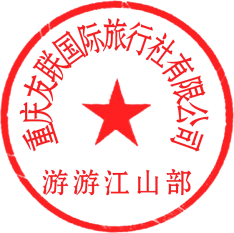 